補助金申請の手引き（二次公募向け）令和元年７月株式会社エヌ・ティ・ティ・データ経営研究所補助事業へのご申請者の皆様へのお願い株式会社エヌ・ティ・ティ・データ経営研究所（以下「経営研究所」といいます。）の交付する補助金の原資は、経済産業省から交付決定を受けた公的資金であり、当然のことですが、コンプライアンスと交付ルールに則った厳正・適法な執行が求められます。経営研究所の補助金にご申請いただく皆様におかれましては、以下の点につき充分ご理解を頂きましたうえで、各種手続きを行って下さいます様、宜しくお願いいたします。１．補助金の申請や実績報告書の提出等の、各種手続きを行なっていただく場合は、事前に交付規程、業務細則、補助金申請の手引き等を熟読いただき、交付の要件や手続き上の制約条件等を、充分にご理解いただいたうえで行ってください。２．当然のことですが、ご申請者様から経営研究所にご提出いただく書類や資料におきましては、如何なることがあっても、虚偽の記載や改ざんは認められません。３．万が一にも、ご申請者の皆様に不正な行為があった場合は、経営研究所は法令や規程類に則った厳正な対処をさせていただきます。４．ご申請者の皆様に不正行為が認められたときは、経営研究所は当該部分若しくは全ての交付決定の取消しを行なうと共に、交付規程の規定に基づき交付済みの補助金額に加算金（年利10.95％）を加えた金額を返還していただきます。５．また、不正行為を行なった申請者や履行補助者の名称・不正の内容を、ホームページ等で公表するとともに、経営研究所の所管する新たな補助金の交付停止や、履行補助業務の停止を一定期間行なう等の、措置を執らせていただきます。６．なお、悪質な不正の場合には、刑事罰等の適用の可能性等につき、所轄警察署等に相談を行なうことがあります。【補助事業の計画に際しての主な留意点】・補助事業を行うにあたり、売買、請負、委託その他の契約を締結するときは、原則、２者以上の相見積により発注先を選定してください。・当該年度に行なわれた工事、物品購入等に対して、令和２年２月２８日までに対価の支払い、精算及び必要書類の整備が完了し、実績の報告ができるようにしてください。・補助事業の全ての工事等の完了、検収（固定式発電機においては、系統電力を遮断しての、稼働対象実負荷機器を対象とした試運転の正常確認）と費用の支払いの完了及び必要書類の整備が完了をもちまして、補助事業の完了となります。・補助事業に関わる費用の支払い方法は、「金融機関からの振込み」とするよう手続きを行い、支払いが完了したことを証する証憑（銀行振込受領書等）を必ず取得してください。（現金直接、手形、割賦、相殺等の支払い方法は認められません。）・提出期限までに、経営研究所に必要な書類が到着しなかった場合は、補助金は交付できませんので、充分にご注意ください。・様々な事情や事故等の事由によりましても、期日までに経営研究所に到着しなかった提出書類等につきましては、経営研究所では責任を負いかねます。書類等の提出にあたりましては、配達の記録が残る送達方法（簡易書留郵便、宅配便等）のご利用とともに、期日前にゆとりをもたせる計画的な作業を推奨いたします。災害時に備えた社会的重要インフラへの自衛的な燃料備蓄の推進事業費補助金（災害時に備えた社会的重要インフラへの自衛的な燃料備蓄の推進事業のうち中小企業・小規模事業者自家用発電等利用促進対策事業に係るもの） 補助金申請の手引き目	次当該補助事業について	・・・・・・・  1１. 目  的２. 適  用３. 申請者の資格４. 内  容補助金の対象となる設備補助対象自家用発電設備について自家発電機の仕様石油製品等を貯蔵する容器の仕様(５)	補助金の対象となる設置場所(６)	補助金の対象となる経費(７)	補助金の率について(８)	申請できる条件(９)	申請の受付期間(１０)	補助金の交付の審査補助事業のフロー図	・・・・・・・  7当該補助金に係わる手続き	・・・・・・・  8(１)	補助事業の募集(２)	補助金交付申請(３)	申請書類(４)	「設備費」及び「設置工事費」の契約に係る注意事項(５)	利益排除について(６)	申請書類の提出先及び方法＜申請書作成に当たっての注意事項＞(７)	交付決定通知書(８)	「補助対象自家用発電設備」の購入(９)	計画変更の承認(１０)	（様式第１）補助金交付申請書(１１)	（別紙１）補助事業に関する実施計画書上記の添付資料（別紙２～別紙７、参考様式１～参考様式２）(１２)	交付申請書の綴じ方等(１３)	（様式第１）補助金交付申請書の記入例(１４)	（別紙１）補助事業に関する実施計画書の記入例業務細則様式抜粋	・・・・・・・  36当該補助事業について１．目的大規模災害時等に系統電力等の供給が途絶した際に、生活必需品の供給やサプライチェーン維持等のために重要な中小企業・小規模事業者の事業の中断を未然に阻止する体制を確保するため、石油製品等を用いる自家用発電設備等の設置に要する経費を補助することにより、災害時にも機能を維持することが必要な中小企業・小規模事業者の事業用施設等におけるエネルギー供給源の確保を図ることを目的としています。２．適用この事業は、法令、交付要綱及び株式会社エヌ・ティ・ティ・データ経営研究所が定める「交付規程」及び「業務細則」により実施されます。補助事業者はこれらの法令、交付要綱及び交付規程等の規定を遵守しなければなりません。なお、正式名称を本手引きでは以下のとおり略しています。（１）株式会社エヌ・ティ・ティ・データ経営研究所：経営研究所（２）災害時に備えた社会的重要インフラへの自衛的な燃料備蓄の推進事業費補助金（災害時に備えた社会的重要インフラへの自衛的な燃料備蓄の推進事業のうち中小企業・小規模事業者自家用発電設備等利用促進対策事業に係るもの）交付要綱：交付要綱（３）災害時に備えた社会的重要インフラへの自衛的な燃料備蓄の推進事業費補助金（災害時に備えた社会的重要インフラへの自衛的な燃料備蓄の推進事業のうち中小企業・小規模事業者自家用発電設備等利用促進対策事業に係るもの）交付規程：交付規程（４）災害時に備えた社会的重要インフラへの自衛的な燃料備蓄の推進事業費補助金（災害時に備えた社会的重要インフラへの自衛的な燃料備蓄の推進事業のうち中小企業・小規模事業者自家用発電設備等利用促進対策事業に係るもの）業務細則：業務細則※交付規程・業務細則は、経営研究所のホームページにて、常に最新版をご確認願います。３．申請者の資格本補助金の対象者は、日本国内に本社及び実施場所を有する中小企業等経営強化法第２条第１項に規定する中小企業者に限ります。なお、中小企業者については以下の表で示しています。注１．組合関連は上記のいずれかが補助対象者となります。注２．その直接又は間接の構成員の３分の２以上が５，０００万円（卸売業を主たる事業とする事業者については、１億円）以下の金額をその資本金の額若しくは出資の総額とする法人又は常時５０人（卸売業又はサービス業を主たる事業とする事業者については、１００人）以下の従業員を使用する者であるもの。注３．その直接又は間接の構成員たる酒類製造業者の３分の２以上が３億円以下の金額をその資本金の額若しくは出資の総額とする法人又は常時３００人以下の従業員を使用する者であるもの並びに酒販組合、酒販組合連合会及び酒販組合中央会であって、その直接又は間接の構成員たる酒類販売業者の３分の２以上が５，０００万円（酒類卸売業者については、１億円）以下の金額をその資本金の額若しくは出資の総額とする法人又は常時５０人（酒類卸売業者については、１００人）以下の従業員を使用する者であるもの。注４．その直接又は間接の構成員たる内航海運事業を営む者の３分の２以上が３億円以下の金額をその資本金の額若しくは出資の総額とする法人又は常時３００人以下の従業員を使用する者であるもの。注５．財団法人（公益・一般）、社団法人（公益・一般）、医療法人、社会福祉法人、法人格のない任意団体は補助対象となりません。ただし、次の（１）～（３）のいずれかに該当する者は、大企業※とみなして補助対象者から除きます。（みなし大企業）（１）発行済株式の総数又は出資価格の総額の２分の１以上を同一の大企業が所有している中小企業者（２）発行済株式の総数又は出資価格の総額の３分の２以上を大企業が所有している中小企業者（３）大企業の役員又は職員を兼ねている者が役員総数の２分の１以上を占めている中小企業者※大企業とは、上記の表に規定する中小企業者以外の者であって、事業を営む者をいいます。ただし、次のいずれかに該当する者については、大企業として取り扱わないものとします。○　中小企業投資育成株式会社法に規定する中小企業投資育成株式会社○　投資事業有限責任組合契約に関する法律に規定する投資事業有限責任組合また、リースにより補助対象設備を設置する場合は、リース事業者と設備の使用者が共同で申請を行うことが必要であり、リースを受ける共同申請者が中小企業者に該当する必要があります。※ここでいうリースとは、業として行うリースに限りますので、リースを行う共同申請者の定款にリース業が記載されていることが必要です。４．内容補助金の対象となる設備（以下、「補助対象自家用発電設備」といいます）１）「補助対象自家用発電設備」とは、自家発電機、当該設備に接続する石油製品を貯蔵する容器等をいい、「石油製品」とは、ガソリン、灯油、軽油、重油、石油ガスをいいます。２）自家発電機及び当該設備に接続する石油製品を貯蔵する容器等については、いずれも設置しなければなりません。ただし、既に申請者が自ら設置又は購入している場合は、補助対象設備として追加購入する必要はありません。補助対象自家用発電設備については、国内の関係法令等の基準を満たしたものであって、国内での販売又は設置が認められているものとします。自家発電機については、以下の仕様を満たすものを対象とします。１）災害時に系統電力、水道の供給が途絶した場合でも使用可能であり、補助対象経費で単価50万円（税抜き）以上のものに限ります。２）コジェネレーションシステム（エンジン、タービン、燃料電池等の方式により発電し、その際に生じる廃熱も同時に回収するシステム）も対象となります。ただし、災害時に系統電力、水道の供給が途絶した場合でも稼働することや、災害時に十分な能力を発揮できるものに限ります。３）都市ガスを燃料とする自家発電機については燃料電池に限り認めますが、以下のとおり中圧管または耐震化された低圧管に接続するものに限定します。・都市ガスの中圧供給を受けていること。・供給継続性の高い低圧供給（都市ガス供給事業者が供給停止判断基準をSI値70カイン以上としている低圧供給エリア）を受けていること。※自家発電機については、建築基準法及び消防法上設置が義務づけられた電源とすることのみを目的として申請することはできません。事業継続のために必要な設備の稼働のために使用することが必要です。※自家発電機で得たエネルギー（熱、電気）は自家用で消費するものに限ります。石油製品等を貯蔵する容器については、以下の仕様を満たすものを対象とします。１）設置する自家発電機の需要に合った適切な備蓄量が確保できること。２）貯蔵する燃料の種類により定められる規制に従った貯蔵施設とすること。３）災害発生に備えて、常時、業務時間見合いで３日分以上の石油製品を備蓄しておくこと（72時間固定ではなく、たとえば1日8時間稼動であれば8時間×3日分＝24時間分の燃料を備蓄すること）。※災害時に使用すると想定される設備の稼働消費量合計が賄えることを示す燃料消費量計算書を提出してください。補助金の対象となる設置場所中小企業者の事業継続に必要な工場・事業所をいいます。あわせて、別紙４－１又は４－２の誓約書の提出が必要です。補助金の対象となる経費補助金の対象となる経費は「設備費」と「設置工事費」で、次のとおりです。１）設備費とは「補助対象自家用発電設備等」の機器購入費２）設置工事費とは「補助対象自家用発電設備等」の機器の設置工事費等※常時使用の配管・電気配線等の部分は、補助金の対象外です。また、既存設備の撤去費用も補助金の対象外となります。詳しくは５、６ページの「ガス配管、電気配線等の補助対象範囲について」をご参照ください。補助金の率について１）補助金の対象となる経費の２/３以内。２）補助金の交付限度額は、一申請あたり上限５０百万円。申請できる条件１）交付規程第７条（申請者の資格等）の各号に該当しないこと。２）交付決定前に「補助対象自家用発電設備」の購入の発注（契約）がなされていないこと。３）機器等の発注先、工事請負先等に対する支払が、原則として金融機関を通じて振込で行われ、支払証憑の取得が可能であること。（現金直接、手形、割賦、相殺等の支払い方法は認められません。）４）善良な管理者の注意をもって管理し、補助金の交付の目的に従い、導入した設備を非常時に効果的に活用を図る者であること。　※非常時に、補助事業者の責に帰するべき事由により、補助対象設備を効果的に活用できなかった場合、支払済みの補助金が返還となる場合がある。５）補助事業を令和２年２月末日までに完了させ、実績報告書を経営研究所に必着で提出できること。６）災害発生時に補助対象自家用発電設備の稼働状況を所定様式で速やかに報告できること、また経営研究所が取得した事業者情報については、本事業の効果検証のための調査等に利用されることがあり、その場合、国及び外部機関（電気事業連合会等）に提供されることに同意することが必要です。７）経済産業省から補助金等停止措置又は指名停止措置が講じられていない者であること。申請の受付期間令和元年 ７月２３日（火）  ～  令和元年 ８月２３日（金）  （当日消印有効）※募集期間の締切日まで申請を受付けます。ただし各回で予算額を超える申請があった場合には次回以降の募集は行いません。※上記期間で予算額に達しなかった場合は再度受付期間を設けます。※申請の受付終了後、経営研究所はその内容を審査し適正と認められたものを審査委員会に付議し、その結果適正と認めた時は補助金の交付決定をします。補助金交付決定の後に事業の発注（契約）をすることができます。補助金の交付の審査経営研究所は、審査委員会を設置し、補助金の交付に関する必要な事項について審査します。予算を超える申請があった場合、委員会は「審査手順」を定め、これにより優先順位をつけて採択を行います。ただし、以下の申請は審査にあたって加点いたします。・　国や自治体と防災・支援協定を締結している者・　災害救助法に規定する生活必需品、又は飲食料品の供給に資する事業を行う者　※１・　災害対策基本法等で国が指定した地震防災の対策強化地域等に設備を導入する者　※２・「事業継続力強化計画」または「連携事業継続力強化計画」の申請書を提出している者※３　尚、連携事業継続力強化計画については、連携の代表者でなくとも加点の対象となります。※１　災害救助法では、生活必需品として以下の品目が例示されていますので参考にしてください。・タオルケット、毛布、布団等の寝具・洋服上下、子供服等の上着、シャツ、パンツ等の下着・タオル、靴下、靴、サンダル、傘等の身の回り品・石鹸、歯磨用品、ティッシュペーパー、トイレットペーパー等の日用品・炊飯器、鍋、包丁、ガス器具等の調理道具・茶碗、皿、箸等の食器・マッチ、使い捨てライター、プロパンガス、固形燃料等の光熱材料・高齢者、障害者等の日常生活上の支援を行うために必要な紙おむつ、ストーマ用装具等の消耗器材※２　具体的には以下の指定地域です。①首都圏直下地震対策特別措置法（首都直下地震）
http://www.ktr.mlit.go.jp/showa/tokyorinkai/dinfo/img/201401.pdf②大規模地震対策特別措置法（東海地震）
http://www.bousai.go.jp/kaigirep/chuobou/kyoka-area2.html③南海トラフ地震に係る地震防災対策の推進に関する特別措置法（東南海・南海トラフト地震）
http://www.bousai.go.jp/jishin/nankai/pdf/nankaitrough_shichouson.pdf④日本海溝・千島海溝周辺海溝型地震に係る地震防災対策の推進に関する特別措置法
http://www.bousai.go.jp/jishin/nihonkaiko_chishima/pdf/ichiran.pdf※３　「事業継続力強化計画」及び「連携事業継続力強化計画」について　近年、大規模自然災害が全国各地で頻発していることから、自然災害に対する事前対策（防災・減災対策）に取り組むことが必要です。　中小企業庁は、防災・減災対策に取り組む中小企業がその取組を「事業継続力強化計画」または「連携事業継続力強化計画」として取りまとめ、国が認定を行う制度を創設しました。　計画には、自然災害リスクの確認、発災時の初動対応手順、人員・設備等の保護に向けた具体的な事前対策、訓練の実施等を記載していただきます。　１者単独で事業継続力の強化に取り組む場合を「事業継続力強化計画」、複数社で連携して取り組む場合を「連携事業継続力強化計画」と呼称します。詳細については以下HPをご覧ください。事業継続力強化計画（https://www.chusho.meti.go.jp/keiei/antei/bousai/keizokuryoku.htm）　※提出先は各経済産業局等です。お問合せ先＜中小企業庁　事業環境部　経営安定対策室＞　電話：０３―３５０１―０４５９ガス配管、電気配線等の補助対象範囲について（３ページ、補助金の対象となる経費の解説図）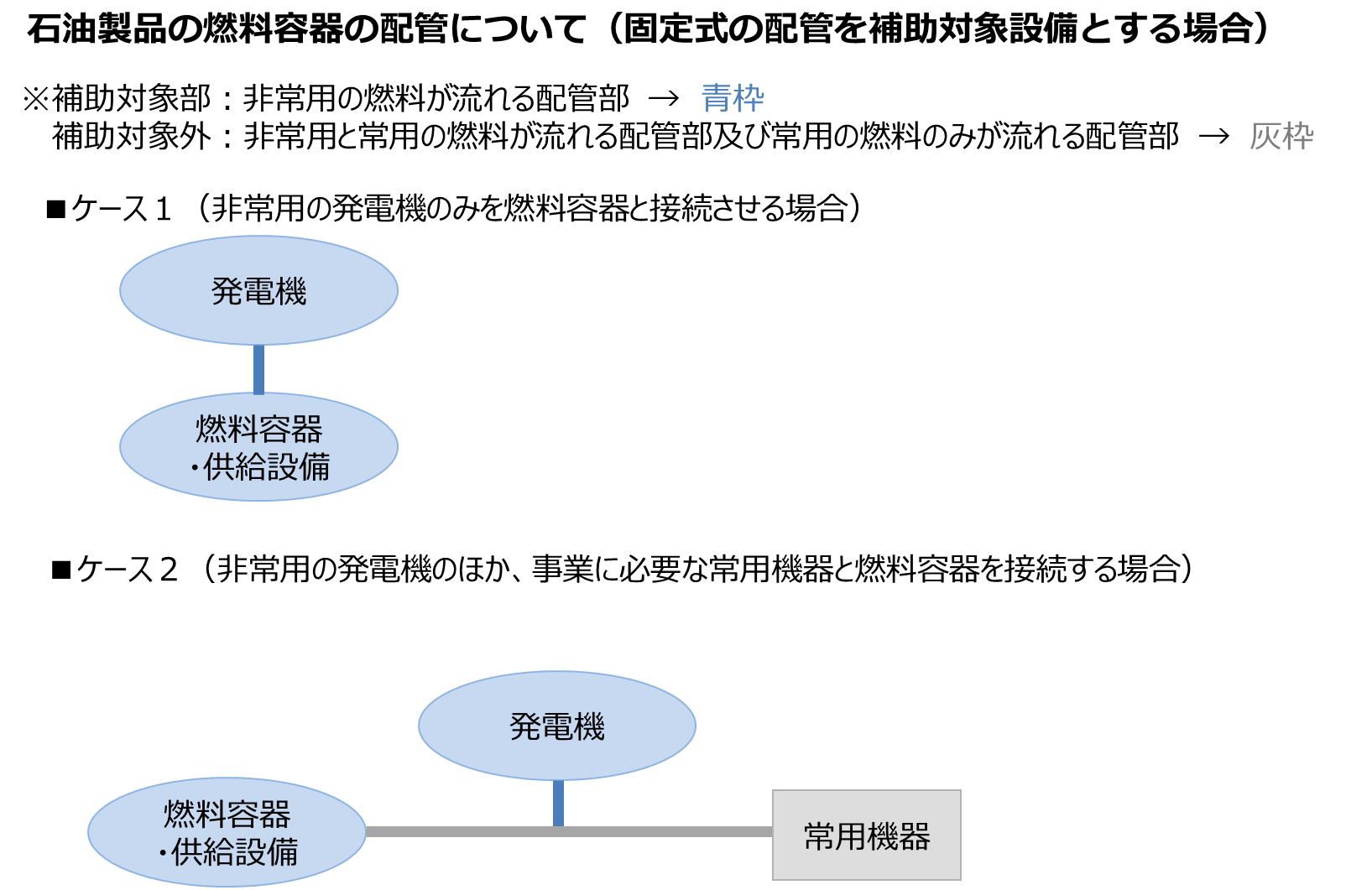 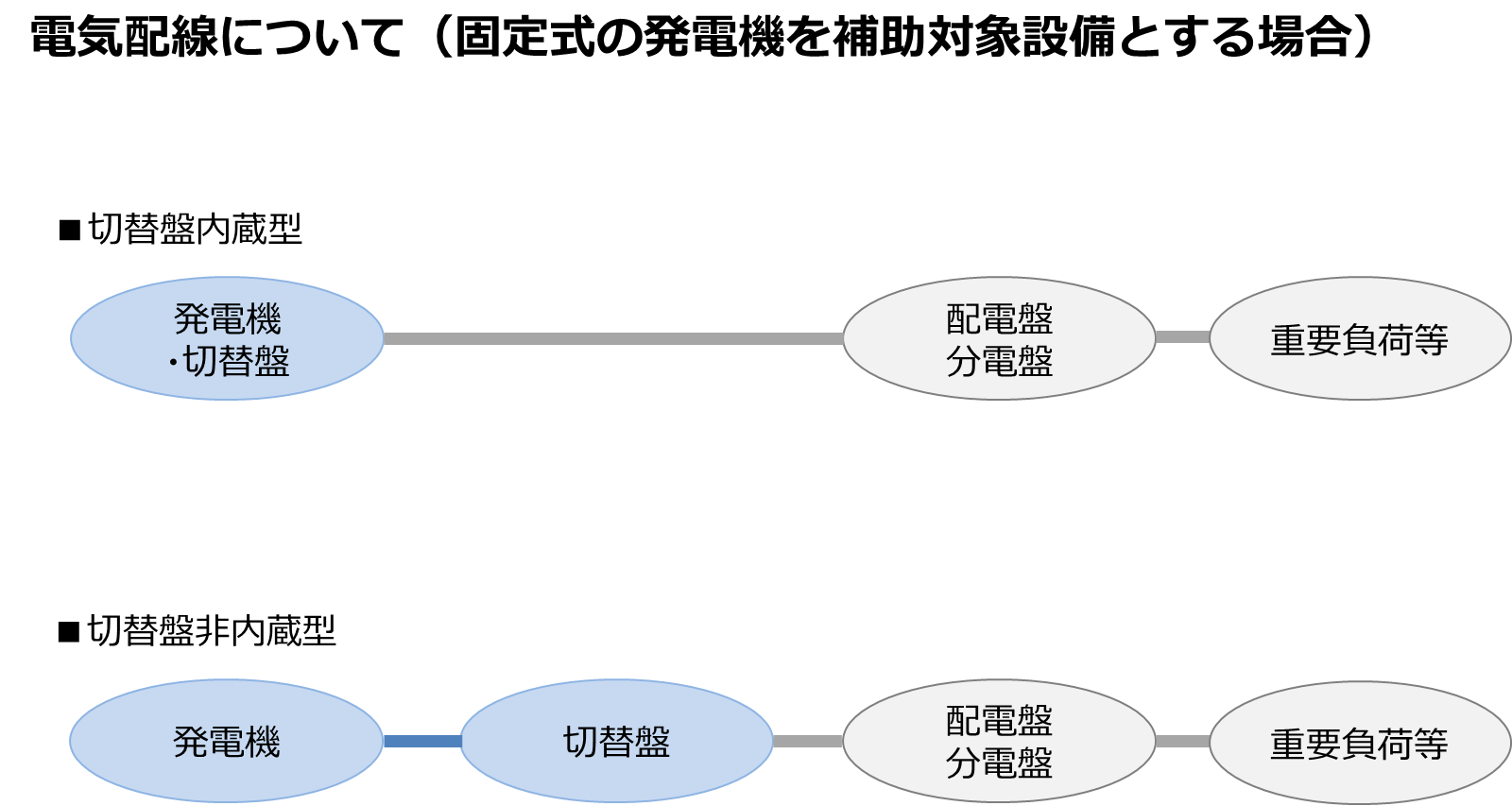 補助事業のフロー図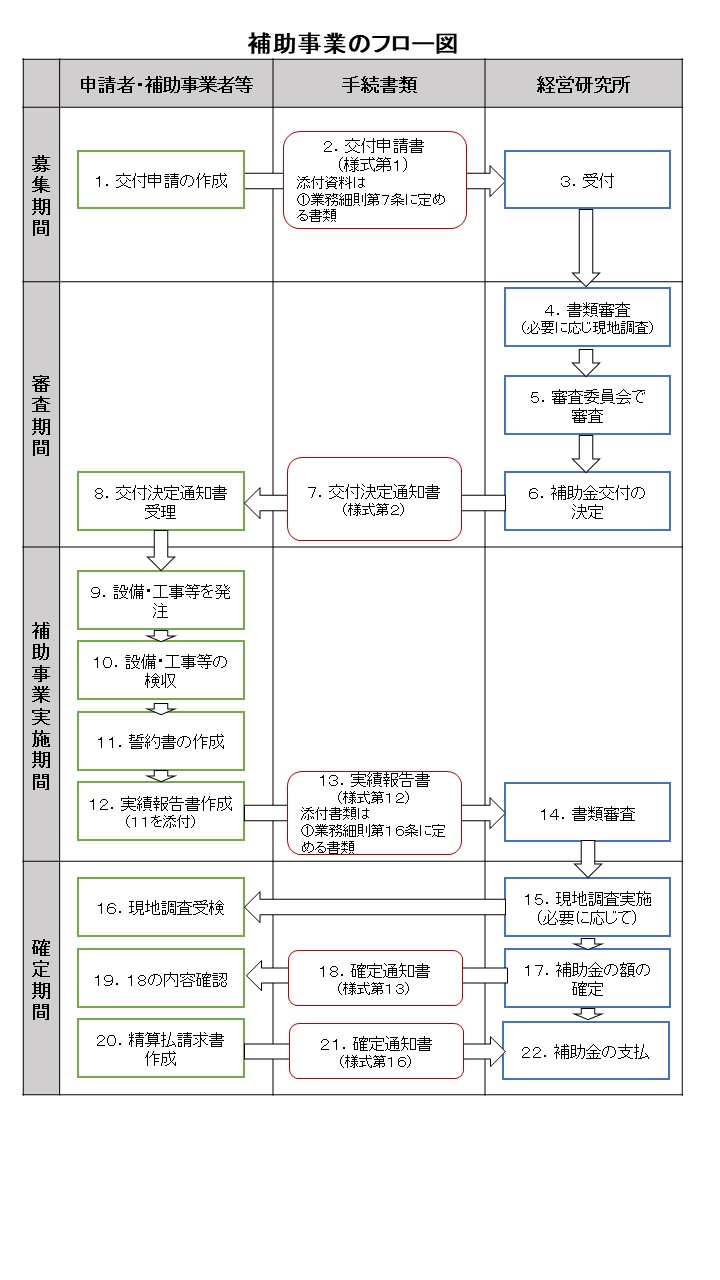 当該補助金に係る手続き補助事業の募集経営研究所は、本補助事業に関し、公募説明会を開催するとともに、ホームページに公募の内容を掲示します。また、国の予算の支出先、使途の透明化及びオープンデータの取組を政府として推進すべく、補助事業者の情報（採択日、採択先（交付決定先）、交付決定日、法人番号、交付決定額等）について、法人インフォメーション（http://hojin-info.go.jp）に原則掲載されることとなります。予めご了承ください。補助金交付申請補助金の交付を受けようとする事業者は、単独で又は共同して各々の募集期間内に補助金交付申請書（様式第１）に経営研究所が指定する書類を添付して提出ください。注）「補助対象自家用発電設備」の購入と設置場所の所有又は管理者が同一の場合  →  単独申請「補助対象自家発電」の購入（リース会社）と設置場所の所有又は設置設備の管理者が別の場合 → リース会社と設置場所の所有又は設置設備の管理者の共同申請申請書類（経営研究所ホームページよりダウンロード） ※必ず最新版を確認願います。補助金交付申請には、以下の書類を提出して下さい。１）交付申請書（様式第１）２）補助事業に関する実施計画書（別紙１）① 補助事業実施場所の地図② 補助対象自家発電を設置する敷地全体配置図（平面図）、設備の配置予定図（平面図）③ ガス・石油配管図（平面図またはアイソメ図）④ 燃料消費量計算書（別紙９）⑤ 電気配線図及び電気系統図⑥ 災害時使用予定電気機器及び負荷リスト（別紙５）⑦ 予定工程表（別紙２）⑧ 見積依頼書の写し⑨ 見積書の写し⑩ 選定理由書（該当する場合）⑪ リース契約書案（該当する場合）⑫ リース料減額証明書兼計算書案（別紙３）（該当する場合）⑬ 実績報告書に添付する誓約書案（別紙４－１又は別紙４－２のいずれか）⑭ 暴力団排除に関する誓約事項（別紙６）⑮ 役員名簿（別紙７）３）法人の場合は、法人登記簿謄本、印鑑証明書（申請日より３ケ月以内に取得したものであること）、会社案内、決算報告書（直近２ケ年分）。４）法人以外の場合は、事業案内、納税証明書（その２）を直近２ケ年分、印鑑証明書（申請日より３ケ月以内に取得したものであること）。５）その他経営研究所が提出を求める書類注 1）上記の書類が一つでも提出されない場合は原則として申請することができません。注 2）提出された決算書で債務超過の場合は、申請することができません。「設備費」及び「設置工事費」の契約に係る注意事項補助事業を行うため５０万円（税抜き）以上の売買、請負、その他の契約をする場合は、２者以上の見積もりを徴取してください。ただし、補助事業を行ううえで、２者以上の見積もりを徴取することが困難又は不適当である場合は、随意契約を行うことも可能です。随意契約とする場合、申請書提出時に業者選定理由書を提出していただきます。また、契約（契約金額１００万円未満のものを除く）に当たっては、経済産業省から補助金交付等停止措置又は指名停止措置が講じられている事業者を契約の相手方とすることは原則できません（補助事業の実施体制が何重であっても同様。）。利益排除について補助事業者自身、補助事業者の子会社、関連会社（財務諸表等の用語、様式及び作成方法に関する規則（昭和３８年大蔵省令第５９号）第８条で定義されている親会社、子会社、関連会社及び関係会社）が機器等の調達先、工事請負先となる場合は、補助事業の利益等排除の対象となります。この場合の利益等排除の方法は以下のとおりです。１）補助事業者の自社調達（工事を含む。）の場合、原価をもって補助対象額とします。この場合の原価とは、該当調達品の製造原価をいいます。２）１００％同一の資本に属するグループ企業からの調達（工事を含む。）の場合は、取引価格が該当調達品の製造原価以内であると証明できる場合は、取引価格をもって補助対象額とします。これにより難い場合は、調達先の直近年度の決算報告（単独の損益計算書）における売上高に対する売上総利益の割合（以下「売上総利益率」といい、売上総利益率がマイナスの場合は０とする。）をもって取引価格から利益相当額の排除を行います。３）補助事業者の関係会社（上記 2）を除く。）からの調達（工事含む。）の場合取引価格が製造原価と該当調達品に対する経費等の販売費及び一般管理費との合計以内であると証明できる場合、取引価格をもって補助対象額とします。これにより難い場合は、調達先の直近年度の決算報告（単独の損益計算書）における売上高に対する営業利益の割合（以下「営業利益率」といい、営業利益率がマイナスの場合は０とする。）をもって取引価格から利益相当額の排除を行います。４）「製造原価」及び「販売費及び一般管理費」について補助事業者は、「製造原価」及び「販売費及び一般管理費」については、それが該当調達品に対する経費であることを証明してください。また、その根拠となる資料を提出してください。申請書類の提出先及び方法１）提出先	〒102-0093 東京都千代田区平河町２－７－９  ＪＡ共済ビル １０階株式会社NTTデータ経営研究所　社会基盤事業本部社会・環境戦略コンサルティングユニット　宛TEL: 03-5213-4047　FAX: 03-3221-7022ホームページ https://www.nttdata-strategy.com/h30chusho-bcp/index.html メールアドレス  ：  chusho-bcp@nttdata-strategy.com２）提出方法  必ず、郵送又は宅配便でお願いいたします。封筒宛先面に「平成３０年度補正中小企業・小規模事業者自家用発電設備補助事業 交付申請書在中」と朱書にて明記してください。交付決定通知書１）経営研究所は、申請に係る書類の審査後、審査委員会に諮り、当該申請が補助事業の要件に適合すると認めたときは、様式第２による「交付決定通知書」により申請者にその旨を通知 します。なお、予算を超える申請があった場合、要件に適合した場合でも審査手順により、「交付決定次点通知書（様式第３）」又は不採択理由を付して「不採択通知書（様式第４）」で申請者に通知を行います。２）経営研究所は、書類の不備、または、申請内容が適正でないと認めたとき等は、理由を付して不受理とした旨を申請者に通知します。３）経営研究所は、1)の交付決定通知書に必要に応じて条件を付けることがあります。４）経営研究所より交付決定通知書を受けた者は（以下「補助事業者」といいます。）は、「補助対象自家用発電設備」の購入に係る発注（契約）を行うことができます。「補助対象自家用発電設備」の購入「補助対象自家用発電設備」の購入に係る発注は、交付決定日以後とします。交付決定日前に発注（契約）している場合は補助金交付の対象外となります。ご注意ください。計画変更の承認１）交付決定された内容に変更が生じる場合、補助事業者は、あらかじめ様式第６による「計画変更等承認申請書」を経営研究所に提出し、その承認を受けなければなりません。ただし、業務細則第１３条に定める軽微な変更の場合は様式第７による「計画変更等届出書」を事業完了日前迄に経営研究所に提出してください。２）経営研究所は、前項に規定する計画変更等承認申請書の内容が適正であると認めたときは、その旨を様式第８による「計画変更等承認結果通知書」により申請者に通知します。３）経営研究所は、前項の通知に際して、必要に応じて条件を付すことがあります。※補助事業の全部若しくは一部を中止し、又は廃止しようとするとき及びその他、経営研究所が必要と認め指示した場合は必ず提出ください。（様式第１）補助金交付申請書 P11～P14（別紙１）補助事業に関する実施計画書 P15～P16 　　　　　　上記の添付資料（別紙2～別紙9） P17～Ｐ27交付申請書の綴じ方等  P28（様式第１）補助金交付申請書の記入例  P30～P33（別紙１）補助事業に関する実施計画書の記入例  P34（様式第１）　　　　　　　　　　　　　　	　　　　　　　　　　　　　　　　　　　　　　　　　　　　　　　　　　　　　　　　（１／５）令和　　年　　月　　日株式会社エヌ・ティ・ティ・データ経営研究所代表取締役社長　　　川島 祐治　　殿　　　　　　　　　　　　　　　平成３０年度補正災害時に備えた社会的重要インフラへの自衛的な燃料備蓄の推進事業費補助金（中小企業・小規模事業者自家用発電設備等利用促進対策事業に係るもの）交付申請書　交付規程第８条第１項の規定に基づき、以下のとおり補助金の交付を申請します。１．申請者（補助対象自家用発電設備の購入者）※法人番号欄には、法人の場合は法人番号１３桁を、個人事業主等（法人番号がない場合）は「なし」と記載してください。　法人番号欄に記載がない場合は、書類不備とさせていただくことがありますので、必ず記載してください。※個人事業主の場合は、法人代表者役職欄には「個人事業主」と記載し、法人代表者名欄には個人事業主の氏名を記載してください。※経営研究所からの通知書類等は「実務担当者住所」欄の住所へ送付します。※記入する実務担当者は、当申請に関わる権限を持ち、内容等を説明できる方として下さい。※本用紙のコピーを大切に補助事業の会計年度終了から５年間保管すること。※この用紙の大きさは、日本工業規格A4とすること。（様式第１）　　　　　　　　　　　　　　	　　　　　　　　　　　　　　　　　　　　　　　　　　　　　　　　　　　　　　　　（２／５）２．共同申請者（補助対象自家用発電設備のリースを受ける者）※法人番号欄には、法人の場合は法人番号１３桁を、個人事業主等（法人番号がない場合）は「なし」と記載してください。　法人番号欄に記載がない場合は、書類不備とさせていただくことがありますので、必ず記載してください。※個人事業主の場合は、法人代表者役職欄には「個人事業主」と記載し、法人代表者名欄には個人事業主の氏名を記載してください。※記入する実務担当者は、当申請に関わる権限を持ち、内容等を説明できる方として下さい。※申請者と管理者が同一の場合は記入不要です。３．株主等一覧表（補助対象自家用発電設備を購入する中小企業者。ただし、リースの場合にはリースを受ける中小企業者）（2019年　月　日現在）※本用紙のコピーを大切に補助事業の会計年度終了から５年間保管すること。※この用紙の大きさは日本工業規格A４とすること。（様式第１）　　　　　　　　　	　　　　　　　　　　　　　　　　　　　　　　　　　　　　　　　　　　　　　　　　　　　　　　（３／５）４．補助対象自家用発電設備の設置先５．履行補助者（手続きを補助する者がいる場合のみ記載する）６．申請する補助事業の概要（１）概要（２）補助対象自家用発電設備の明細※本用紙のコピーを大切に補助事業の会計年度終了から５年間保管すること。※この用紙の大きさは日本工業規格A４とすること。（様式第１）　　　　　　　　　	　　　　　　　　　　　　　　　　　　　　　　　　　　　　　　　　　　　　　　　　　　　　　　（４／５）７．補助金交付申請額８．補助事業に要する経費、補助対象経費及び補助金交付申請額※7．の（１）、（２）及び（３）と一致させること。９．補助事業の開始及び完了予定日※「完了予定日」とは、補助事業者が補助対象自家用発電設備等の購入及びその設置工事等（行政の認知を含む）が終了し、かつ、補助対象経費の支払いが全て完了する予定日のことをいいます。※本用紙のコピーを大切に補助事業の会計年度終了から５年間保管すること。※この用紙の大きさは日本工業規格A４とすること。（様式第１）　　　　　　　　　　　　　　	　　　　　　　　　　　　　　　　　　　　　　　　　　　　　　　　　　　　　　　　（４／５）１０．必須確認事項（いずれかに○）※本用紙のコピーを大切に補助事業の会計年度終了から５年間保管すること。※この用紙の大きさは日本工業規格A４とすること。別紙１薄墨文字にて印字してある部分は、説明文ですので、削除したうえで、該当事項を薄墨文字ではなく、墨文字にて入力したものを提出してください。この文字も消去してください。補助事業に関する実施計画書１．申請者名２．補助事業実施場所の地図（最寄駅、最寄バス停等がわかるもの）例えばグーグルやヤフーの地図でも結構です。３．補助対象自家用発電設備を設置する敷地全体配置図（平面図）、設備の配置予定図（平面図）①補助対象設備収納予定場所、同使用予定場所等を明記する。②「補助対象自家用発電設備」の設置予定場所の写真を２枚以上Ａ４用紙に貼付けて添付し、写真上に設置予定位置を明示すること。③建物を含む敷地の遠景写真を１枚以上Ａ４用紙に貼付けて添付。４．補助対象自家用発電設備の設置場所について。（下記に○を付ける）５．ガス・石油配管図（平面図、アイソメ図）６．燃料消費量計算書（別紙９）本資料に基づき、今回申請する補助対象施設の全ての機器が災害時に業務時間見合いで３日以上稼働することを証明する。７．電気配線図及び電気系統図等①今回工事を実施する電気配線図及び電気系統図等を記載し「非常用電気配線」部分は赤線とすること。図面には、発電機を含む単線結線図及び切り替盤シーケンス図も入れること。なお、複線配線(管)部は赤線、黒線を省略せずに記載ください。➁既存配線・既存系統とつながる箇所からは「既存配線・既存系統へ」と記載し、そこから電気配線・電気系統図は省略する。⓷ポータブル発電機以外の発電機を含む場合は、大規模災害発生時に当該発電機と接続して使用予定の電気機器リスト及び負荷リスト（別紙５）を添付、ポータブル発電機の場合は、当該発電機と接続して使用予定の電気機器の負荷明細リストを添付する。８．予定工程表（別紙２）※6) 支払は原則として銀行振込です。令和２年２月２８日までに支払を済ませてください。それ以降の場合は補助対象外となります。ご注意ください。９．購入及び設置工事の予定事業者の選定について９－１.事業者選定の方法（下記のいずれかに〇を付ける）９－２.上記で（２）に○を付けた理由※7) 随意契約をする場合は相応の理由が必要です。相当とは認め難い理由の場合は補助金の対象外となります。９－３．落札又は決定（予定）事業者及びその金額（税抜）９－４．添付資料① 見積依頼書の写し（相見積依頼先を含む）② 見積書の写し（相見積を含む）※8) 見積の各項目が一式で50万円以上の場合には、ブレークダウンさせた明細を添付する。※9) 値引きの際はどの品名に対して行うのか明確に示すこと。※10) 工事等について、複数社から分離で見積を取得した場合は、見積比較一覧表を作成し添付する。※11) 購入設置する補助対象自家発用電設備一式の仕様書又はカタログを添付すること。（予定設備に付箋）１０．申請者と設置場所の所有者又は管理者が違う場合は、両者で取交す予定の「補助対象自家用発電設備」のリース契約書の案及びリース料減額証明書兼計算書案（別紙３）１１．実績報告書に添付する誓約書案（別紙４－１又は別紙４－２）１２．暴力団排除に関する誓約事項（別紙6）１３．役員名簿（別紙7）１４．電気主任技術者の選任について内燃力を原動力とする火力発電設備で、出力10kW以上のものは事業用電気工作物に該当しますので、電気主任技術者の選任が必要となります。（外部委託も可能）出力10kW以上の発電設備を導入される事業者は、必ず電気主任技術者を選任の上、その証左とともに下表に〇をつけてください。別紙２	予定工程表参考様式１  見積依頼書○○○株式会社  御中令和○○年○月○○日見積依頼書株式会社○○○○○○○部○○○課氏 名  ○○○○１．  工事名称	補助対象自家用発電設備設置工事（於：○○○）２．  実施場所	○○県○○市○○区○町○丁目○－○他３．  工事期間		着工予定		令和〇〇年	○月上旬 完成予定	令和〇〇年	○月中旬４．  工事範囲	当社が、別紙により指示した範囲とします。５．  見積様式	見積項目は①設備費及び②設置工事費に分類すること。①設備費とは、補助対象の自家用発電設備一式の購入費用をいう。②設置工事費とは、補助対象の自家発電用設備の設置工事に係る費用（設計・運搬・搬入費含む）をいう。６．  見積金額	単価、金額については、全て消費税を含まないものとし、見積の各項目が一式で５０      万円以上の場合、及び単価、数量によるものについては、それぞれについて見積項目の内訳を記載すること。また、値引きの際はどの項目に対して行うのか明確に示してください。（一括値引きは認めません）７．  提出期限	（１）日  時  令和〇〇年○月○○日（○）１７：００まで（※  郵送の場合「親展」として指定時間厳守のこと）（２）提出先	株式会社○○○、○○○部○○○課宛て先	課 長 ○○○○８．  業者決定    見積書と内訳明細の両面及び工程表より検討の上査定し、社内規定等に基づき適切な見積提出者を請負業者と、別途請負契約を締結し、正式決定、発注といたします。以  上参考様式２ 見積書参考様式ですので、各社のフォーマットで作成されたもの を受領のうえ、写しを添付ください。令和○○年○○月○○日御 見 積 書 	　　　　　　　　　　　　　　　　　　　　　御中見積価格 ： ○○,○○○,○○○円（税抜き）御支払条件 ：		　　　　　　御受渡場所  ：		　　　　　　備	 考 ：		注）①上記見積を提出させるために作成した見積依頼書を併せて提出 	②上記項目の内訳詳細（形式・能力、数量、単位、単価）を別紙として添付（別紙）内訳明細注１）    １式で５０万円を超える場合については、ブレークダウンさせてください。別紙３   リース料減額証明書兼計算書令和	年	月	日リース料減額証明書兼リース料計算書(リース利用者（設置場所を所有又は管理する者））	（リース事業会社）＜リース減額証明書＞１．弊社は、株式会社エヌ・ティ・ティ・データ経営研究所が行う「平成30年度補正災害時に備えた社会的重要インフラへの  自衛的な燃料備蓄の推進事業費補助金（災害時に備えた社会的重要インフラへの自衛的な燃料備蓄の推進事業のうち、中小企業・小規模事業者自家用発電設備等利用促進対策事業に係るもの）の補助金を利用し「補助対象自家用発電設備」をリースする予定でおります。２．当該補助金交付を前提に、補助金相当額		円を物件金額（販売価格ベース）	円の一部に充当します。３．予定の補助金の交付を受けられない場合は、上記の補助金相当額をお支払いただくか、補助金相当額充当前のリース料に変更いたします。＜リース料計算書＞当該「補助対象自家用発電設備」のリース契約の補助金相当額充当後のリース料は、下記のとおりです。記別紙４－１（誓約書）（購入して設置した場合）令和○○年○○月○○日株式会社エヌ・ティ・ティ・データ経営研究所代表取締役社長	川島　祐治　殿補助事業者	住所氏名  法人にあっては名称及び代表者の氏名 印法人の場合は法人登録印、個人の場合は実印を押印誓  約  書個人名又は法人名は株式会社エヌ・ティ・ティ・データ経営研究所行う「平成３０年度補正災害時に備えた社会的重要インフラへの自衛的な燃料備蓄の推進事業費補助金（災害時に備えた社会的重要インフラへの自衛的な燃料備蓄の推進事業のうち中小企業・小規模事業者自家用発電設備等利用促進対策事業に係るもの）」を利用して、令和○○年〇〇月○○日付で下記に「補助対象自家用発電設備」を設置しました。補助金受領日以降は、下記の事項について誓約します。この誓約が虚偽であり、又はこの誓約に反したことにより、当方が不利益を被ることとなっても、異議は一切申し立てません。１．自家用発電設備等が持つレジリエンス性能が確実に発揮される状態を維持するよう平時から努めること２．交付規程第２４条に基づき、報告者：個人名○○○○が災害発生時には補助対象自家用発電設備の稼働状況を速やかに所定様式（様式第２０）で報告すること。３．経営研究所が取得した事業者情報については、本事業の効果検証のための調査等に利用されることがあり、その場合、国及び外部機関（電気事業連合会等）に提供されることに同意すること。記「補助対象自家用発電設備」の設置先名称「補助対象自家用発電設備」の設置先住所○○県○○市○○町○○丁目○○番○○号  ○○○（名称があれば記入）敷地内「補助対象自家用発電設備」の設置先電話番号以上注 1）上記の設置日は検収日とすること。注 2）上記の報告者は個人名を記載すること。別紙４－２（誓約書）（リース会社からリースを受けて設置した場合）令和○○年○○月○○日株式会社エヌ・ティ・ティ・データ経営研究所代表取締役社長	川島　祐治　殿利用者  住所氏名  法人にあっては名称及び代表者の氏名 印法人の場合は法人登録印、個人の場合は実印を押印誓  約  書個人名又は法人名は株式会社エヌ・ティ・ティ・データ経営研究所行う「平成３０年度補正災害時に備えた社会的重要インフラへの自衛的な燃料備蓄の推進事業費補助金（災害時に備えた社会的重要インフラへの自衛的な燃料備蓄の推進事業のうち中小企業・小規模事業者自家用発電設備等利用促進対策事業に係るもの）」を利用して、令和○○年〇〇月○○日付で下記に「補助対象自家用発電設備」を○○リース会社からリースを受けて設置しました。○○リース会社の補助金受領日以降は、下記の事項について誓約します。この誓約が虚偽であり、又はこの誓約に反したことにより、当方が不利益を被ることとなっても、異議は一切申し立てません。１．自家用発電設備等が持つレジリエンス性能が確実に発揮される状態を維持するよう平時から努めること２．交付規程第２４条に基づき、報告者：個人名○○○○が災害発生時には補助対象自家用発電設備の稼働状況を速やかに所定様式（様式第２０）で報告すること。３．経営研究所が取得した事業者情報については、本事業の効果検証のための調査等に利用されることがあり、その場合、国及び外部機関（電気事業連合会等）に提供されることに同意すること。記「補助対象自家用発電設備」の設置先名称「補助対象自家用発電設備」の設置先住所○○県○○市○○町○○丁目○○番○○号  ○○○（名称があれば記入）敷地内「補助対象自家用発電設備」の設置先電話番号以上注 1）上記の設置日は検収日とすること。注 2）上記の報告者は個人名を記載すること別紙５災害時使用予定電気機器及び負荷リスト電灯負荷機器（ポータブル若しくは固定式単相機を補助対象設備として申請・設置する場合） 動力負荷機器（固定式三相機を補助対象設備として申請・設置する場合）負荷機器合計・導入する発電機の容量＊自家用発電設備を、補助対象設備として申請・設置する場合には、負荷計算書と発電機容量の計算書を合せて申請書に添付願います。詳細につきましては、発電機の見積を依頼される業者のご担当者等にご相談のうえ、掲載書式にこだわる必要はありませんので①電力使用機器リスト②非常発電ライン必要機器選定（最低必要機器、単独or同時運転、優先付）③発電機容量計算書、の内容を含めた書類を確認願います。別紙６株式会社エヌ・ティ・ティ・データ経営研究所代表取締役社長	川島　祐治　殿暴力団排除に関する誓約事項当社（個人である場合は私、団体である場合は当団体）は、災害時に備えた社会的重要インフラへの自衛的な燃料備蓄の推進事業費補助金（災害時に備えた社会的重要インフラへの自衛的な燃料備蓄の推進事業のうち、中小企業・小規模事業者自家用発電設備等利用促進対策事業に係るもの）の交付の申請をするに当たって、また、補助事業の実施期間内及び完了後においては、下記のいずれにも該当しないことを誓約いたします。この誓約が虚偽であり、又はこの誓約に反したことにより、当方が不利益を被ることとなっても、異議は一切申し立てません。記（１）法人等（個人、法人又は団体をいう。）が、暴力団（暴力団員による不当な行為の防止等に関する法律（平成３年法律第77号）第２条第２号に規定する暴力団をいう。以下同じ。）であるとき又は法人等の役員等（個人である場合はその者、法人である場合は役員、団体である場合は代表者、理事等、その他経営に実質的に関与している者をいう。以下同じ。）が、暴力団員（同法第２条第６号に規定する暴力団員をいう。以下同じ。）であるとき（２）役員等が、自己、自社若しくは第三者の不正の利益を図る目的又は第三者に損害を加える目的をもって、暴力団又は暴力団員を利用するなどしているとき（３）役員等が、暴力団又は暴力団員に対して、資金等を供給し、又は便宜を供与するなど直接的あるいは積極的に暴力団の維持、運営に協力し、若しくは関与しているとき（４）役員等が、暴力団又は暴力団員であることを知りながらこれと社会的に非難されるべき関係を有しているとき以　上令和 　　年　　　月　　　日申請者　住所　　　　　　　　　　　氏名　法人にあっては名称　　　　　　　及び代表者の氏名　　　  印別紙７　役員名簿（注）　役員名簿については、氏名カナ（半角、姓と名の間も半角で１マス空け）、氏名漢字（全角、姓と名の間も全角で１マス空け）、生年月日（半角で大正はT、昭和はS、平成はH、数字は２桁半角）、性別（半角で男性はM、女性はF）、会社名及び役職名を記載する。　また、外国人については、氏名欄にはアルファベットを、氏名カナ欄は当該アルファベットのカナ読みを記載すること。燃料消費量計算書(別紙９)１．取付予定（あるいは既設）の石油製品等を貯蔵する容器２．災害時使⽤する発電機の燃料消費量交付申請書の綴じ方等１） 提出先	株式会社NTTデータ経営研究所　社会基盤事業本部社会・環境戦略コンサルティングユニット２） 住所等	〒10２-0093 東京都千代田区平河町２－７－９  ＪＡ共済ビル １０階TEL: 03-5213-4047	FAX: 03-3221-7022ホームページ ：https://www.nttdata-strategy.com/h30chusho-bcp/index.html３） 受  付	10：00～18：30（12：00～13：00を除く。祝・祭日、年末年始を除く月～金）●＜申請書作成に当たっての注意事項＞① 申請書は、必ず書面一式と併せ、同一式の電子ファイルを格納したＣＤ―ＲまたはＤＶＤ－Ｒ１部も提出してください。その際、押印が必要な書面を除いては、機械判読可能な形式のファイルも格納して下ください。（Ｅｘｃｅｌ等データ）② 提出した申請書等は、交付申請を取下げた場合等を含み一切返却しませんので、必ず事前にコピーをとって保管してください。③ 提出書面は、原則普通紙（再生紙を含む）を使用してください。感熱紙及び青焼きでの申請は受理できません。④ 鉛筆やカラーペン（黒、青色以外）で記載した書面は受理できません。⑤ 訂正の場合は、修正液を使用せず二重線で消し、訂正印（申請書に捺す印）を捺してください。修正液で訂正したものは受理できません。⑥ 経営研究所では、提出書類等の記入事項の修正は一切行いませんので、確実に記入してください。 提出書類はＡ４版の自立可能なハードカバーのファイルに下記の通り綴じ込んでください。（参考）申請書類のファイリング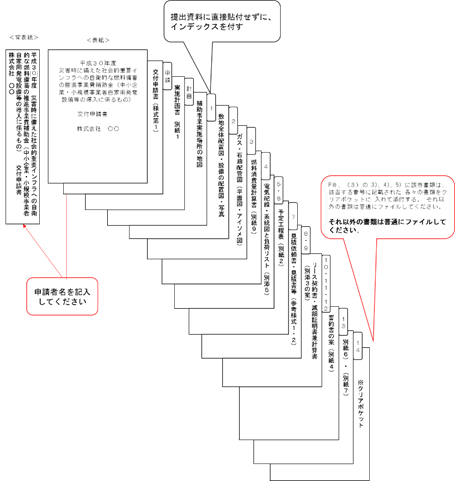 ＣＤーＲで記載するフォルダー名（様式第１）　　　　　　　　　　　　　　	　　　　　　　　　　　　　　　　　　　　　　　　　　　　　　　　　　　　　　　　（１／５）令和〇〇年〇〇月〇〇日株式会社エヌ・ティ・ティ・データ経営研究所代表取締役社長　　　川島 祐治　　殿　　　　　　　　　　　　　　　平成３０年度補正災害時に備えた社会的重要インフラへの自衛的な燃料備蓄の推進事業費補助金（中小企業・小規模事業者自家用発電設備等利用促進対策事業に係るもの）交付申請書　交付規程第８条第１項の規定に基づき、以下のとおり補助金の交付を申請します。１．申請者（補助対象自家用発電設備の購入者）※法人番号欄には、法人の場合は法人番号１３桁を、個人事業主等（法人番号がない場合）は「なし」と記載してください。　法人番号欄に記載がない場合は、書類不備とさせていただくことがありますので、必ず記載してください。※個人事業主の場合は、法人代表者役職欄には「個人事業主」と記載し、法人代表者名欄には個人事業主の氏名を記載してください。※経営研究所からの通知書類等は「実務担当者住所」欄の住所へ送付します。※記入する実務担当者は、当申請に関わる権限を持ち、内容等を説明できる方として下さい。※本用紙のコピーを大切に補助事業の会計年度終了から５年間保管すること。※この用紙の大きさは、日本工業規格A4とすること。（様式第１）　　　　　　　　　　　　　　	　　　　　　　　　　　　　　　　　　　　　　　　　　　　　　　　　　　　　　　　（２／５）２．共同申請者（補助対象自家用発電設備のリースを受ける者）※法人番号欄には、法人の場合は法人番号１３桁を、個人事業主等（法人番号がない場合）は「なし」と記載してください。　法人番号欄に記載がない場合は、書類不備とさせていただくことがありますので、必ず記載してください。※個人事業主の場合は、法人代表者役職欄には「個人事業主」と記載し、法人代表者名欄には個人事業主の氏名を記載してください。※記入する実務担当者は、当申請に関わる権限を持ち、内容等を説明できる方として下さい。※申請者と管理者が同一の場合は記入不要です。３．株主等一覧表（補助対象自家用発電設備を購入する中小企業者。ただし、リースの場合にはリースを受ける中小企業者）（2019年　月　日現在）※本用紙のコピーを大切に補助事業の会計年度終了から５年間保管すること。※この用紙の大きさは日本工業規格A４とすること。（様式第１）　　　　　　　　　　　　　　	　　　　　　　　　　　　　　　　　　　　　　　　　　　　　　　　　　　　　　　　（３／５）４．補助対象自家用発電設備の設置先５．履行補助者（手続きを補助する者がいる場合のみ記載する）６．申請する補助事業の概要（１）概要（２）補助対象自家用発電設備の明細※本用紙のコピーを大切に補助事業の会計年度終了から５年間保管すること。※この用紙の大きさは日本工業規格A４とすること。（様式第１）　　　　　　　　　　　　　　	　　　　　　　　　　　　　　　　　　　　　　　　　　　　　　　　　　　　　　　　（４／５）７．補助金交付申請額８．補助事業に要する経費、補助対象経費及び補助金交付申請額※７．の（１）、（２）及び（３）と一致させること。９．補助事業の開始及び完了予定日※「完了予定日」とは、補助事業者が補助対象自家用発電設備等の購入及びその設置工事等（行政の認知を含む）が終了し、かつ、補助対象経費の支払いが全て完了する予定日のことをいいます。※本用紙のコピーを大切に補助事業の会計年度終了から５年間保管すること。※この用紙の大きさは日本工業規格A４とすること。（様式第１）　　　　　　　　　　　　　　	　　　　　　　　　　　　　　　　　　　　　　　　　　　　　　　　　　　　　　　　（５／５）１０．必須確認事項（いずれかに○）※本用紙のコピーを大切に補助事業の会計年度終了から５年間保管すること。※この用紙の大きさは日本工業規格A４とすること。別紙１薄墨文字にて印字してある部分は、説明文ですので、削除したうえで、該当事項を薄墨文字ではなく、墨文字にて入力したものを提出してください。この文章も消去してください。補助事業に関する実施計画書１．申請者名経営研リース株式会社２．補助事業実施場所の地図（最寄駅、最寄バス停等がわかるもの）インデックス１のとおり３．補助対象自家用発電設備を設置する敷地全体配置図（平面図）、設備の配置予定図（平面図）インデックス２のとおり４．補助対象自家用発電設備の設置場所について。（下記に○を付ける）５．ガス・石油配管図（平面図、アイソメ図）インデックス３のとおり６．燃料消費量計算書（別紙９）本資料に基づき、今回申請する補助対象施設の全ての機器が災害時に３日以上稼働することを証明する。インデックス４のとおり７．電気配線図及び電気系統図等インデックス５・６のとおり８．予定工程表（別紙２）インデックス７のとおり９．購入及び設置工事の予定事業者の選定について９－１.事業者選定の方法（下記のいずれかに〇を付ける）９－２.上記で（２）に○を付けた理由該当せず９－３．落札又は決定（予定）事業者及びその金額（税抜）○▽株式会社、金額１００，０００，０００円（税抜）９－４．添付資料インデックス８・９のとおり１０．申請者と設置場所の所有者又は管理者が違う場合は、両者で取交す予定の「補助対象自家用発電設備」のリース契約書の案及びリース料減額証明書兼計算書案（別紙３）インデックス１０・１１・１２のとおり１１．実績報告書に添付する誓約書案（別紙４－１又は別紙４－２）インデックス１３のとおり１２．暴力団排除に関する誓約事項（別紙6）インデックス１４のとおり１３．役員名簿（別紙7）インデックス１４のとおり１４．電気主任技術者の選任について株式会社エヌ・ティ・ティ・データ経営研究所担当窓口（社会基盤事業本部内）〒102-0093 東京都千代田区平河町２丁目７番９号 JA共済ビル10階 TEL (03)5213-4047 	FAX (03)3221-7022ホームページ  https://www.nttdata-strategy.com/h30chusho-bcp/index.htmlメールアドレス  ：chusho-bcp@nttdata-strategy.com受付時間／10:00～18:30（祝・祭日・年末年始を除く月～金）申請者名フリガナフリガナ法人登録印法人登録印代表者名フリガナフリガナフリガナ申請者名【法人番号  法人番号指定通知書に記載の１３桁　　】【法人番号  法人番号指定通知書に記載の１３桁　　】【法人番号  法人番号指定通知書に記載の１３桁　　】【法人番号  法人番号指定通知書に記載の１３桁　　】【法人番号  法人番号指定通知書に記載の１３桁　　】【法人番号  法人番号指定通知書に記載の１３桁　　】【法人番号  法人番号指定通知書に記載の１３桁　　】【法人番号  法人番号指定通知書に記載の１３桁　　】【法人番号  法人番号指定通知書に記載の１３桁　　】【法人番号  法人番号指定通知書に記載の１３桁　　】【法人番号  法人番号指定通知書に記載の１３桁　　】【法人番号  法人番号指定通知書に記載の１３桁　　】【法人番号  法人番号指定通知書に記載の１３桁　　】【法人番号  法人番号指定通知書に記載の１３桁　　】【法人番号  法人番号指定通知書に記載の１３桁　　】【法人番号  法人番号指定通知書に記載の１３桁　　】【法人番号  法人番号指定通知書に記載の１３桁　　】法人登録印法人登録印代表者名役　職：氏　名：役　職：氏　名：役　職：氏　名：役　職：氏　名：所在地郵便番号郵便番号郵便番号郵便番号郵便番号フリガナフリガナフリガナ所在地－－都・道府・県都・道府・県都・道府・県所在地都・道府・県都・道府・県都・道府・県電話番号電話番号電話番号電話番号電話番号電話番号FAXFAXFAXFAXFAXFAXFAX資本金・出資金（円単位）資本金・出資金（円単位）資本金・出資金（円単位）資本金・出資金（円単位）資本金・出資金（円単位）資本金・出資金（円単位）円円円円円円円円円円従業員数従業員数従業員数従業員数従業員数従業員数従業員数人人主たる業種（日本標準産業分類　中分類）主たる業種（日本標準産業分類　中分類）主たる業種（日本標準産業分類　中分類）主たる業種（日本標準産業分類　中分類）主たる業種（日本標準産業分類　中分類）主たる業種（日本標準産業分類　中分類）コードコードコードコードコードコードコード名称名称名称名称名称名称名称交付規程第３条第３号に規定する中小企業者であるか交付規程第３条第３号に規定する中小企業者であるか交付規程第３条第３号に規定する中小企業者であるか交付規程第３条第３号に規定する中小企業者であるか交付規程第３条第３号に規定する中小企業者であるか交付規程第３条第３号に規定する中小企業者であるか交付規程第３条第３号に規定する中小企業者であるか交付規程第３条第３号に規定する中小企業者であるか交付規程第３条第３号に規定する中小企業者であるか交付規程第３条第３号に規定する中小企業者であるか交付規程第３条第３号に規定する中小企業者であるか交付規程第３条第３号に規定する中小企業者であるか交付規程第３条第３号に規定する中小企業者であるか交付規程第３条第３号に規定する中小企業者であるか交付規程第３条第３号に規定する中小企業者であるか交付規程第３条第３号に規定する中小企業者であるか交付規程第３条第３号に規定する中小企業者であるか交付規程第３条第３号に規定する中小企業者であるか交付規程第３条第３号に規定する中小企業者であるかである。　　　　　　　　　　　ではない。である。　　　　　　　　　　　ではない。である。　　　　　　　　　　　ではない。である。　　　　　　　　　　　ではない。である。　　　　　　　　　　　ではない。である。　　　　　　　　　　　ではない。（リースの場合）リース業が定款に掲げられているか（掲げられていないのにもかかわらず、リースをした場合は、補助の対象外となります）（リースの場合）リース業が定款に掲げられているか（掲げられていないのにもかかわらず、リースをした場合は、補助の対象外となります）（リースの場合）リース業が定款に掲げられているか（掲げられていないのにもかかわらず、リースをした場合は、補助の対象外となります）（リースの場合）リース業が定款に掲げられているか（掲げられていないのにもかかわらず、リースをした場合は、補助の対象外となります）（リースの場合）リース業が定款に掲げられているか（掲げられていないのにもかかわらず、リースをした場合は、補助の対象外となります）（リースの場合）リース業が定款に掲げられているか（掲げられていないのにもかかわらず、リースをした場合は、補助の対象外となります）（リースの場合）リース業が定款に掲げられているか（掲げられていないのにもかかわらず、リースをした場合は、補助の対象外となります）（リースの場合）リース業が定款に掲げられているか（掲げられていないのにもかかわらず、リースをした場合は、補助の対象外となります）（リースの場合）リース業が定款に掲げられているか（掲げられていないのにもかかわらず、リースをした場合は、補助の対象外となります）（リースの場合）リース業が定款に掲げられているか（掲げられていないのにもかかわらず、リースをした場合は、補助の対象外となります）（リースの場合）リース業が定款に掲げられているか（掲げられていないのにもかかわらず、リースをした場合は、補助の対象外となります）（リースの場合）リース業が定款に掲げられているか（掲げられていないのにもかかわらず、リースをした場合は、補助の対象外となります）（リースの場合）リース業が定款に掲げられているか（掲げられていないのにもかかわらず、リースをした場合は、補助の対象外となります）（リースの場合）リース業が定款に掲げられているか（掲げられていないのにもかかわらず、リースをした場合は、補助の対象外となります）（リースの場合）リース業が定款に掲げられているか（掲げられていないのにもかかわらず、リースをした場合は、補助の対象外となります）（リースの場合）リース業が定款に掲げられているか（掲げられていないのにもかかわらず、リースをした場合は、補助の対象外となります）（リースの場合）リース業が定款に掲げられているか（掲げられていないのにもかかわらず、リースをした場合は、補助の対象外となります）（リースの場合）リース業が定款に掲げられているか（掲げられていないのにもかかわらず、リースをした場合は、補助の対象外となります）（リースの場合）リース業が定款に掲げられているか（掲げられていないのにもかかわらず、リースをした場合は、補助の対象外となります）いる。　　　　　　　　　　　いない。いる。　　　　　　　　　　　いない。いる。　　　　　　　　　　　いない。いる。　　　　　　　　　　　いない。いる。　　　　　　　　　　　いない。いる。　　　　　　　　　　　いない。実務担当者※氏名（役職・氏名）氏名（役職・氏名）氏名（役職・氏名）氏名（役職・氏名）氏名（役職・氏名）フリガナフリガナ実務担当者※氏名（役職・氏名）氏名（役職・氏名）氏名（役職・氏名）氏名（役職・氏名）氏名（役職・氏名）実務担当者※所属部署名所属部署名所属部署名所属部署名所属部署名フリガナフリガナ実務担当者※所属部署名所属部署名所属部署名所属部署名所属部署名実務担当者※住所※郵便番号郵便番号郵便番号郵便番号郵便番号フリガナフリガナフリガナ実務担当者※住所※都・道府・県都・道府・県都・道府・県実務担当者※住所※都・道府・県都・道府・県都・道府・県実務担当者※電話番号電話番号電話番号電話番号電話番号ＦＡＸＦＡＸＦＡＸＦＡＸＦＡＸ実務担当者※e-maile-maile-maile-maile-mail申請者名フリガナフリガナ法人登録印法人登録印代表者名フリガナフリガナフリガナ申請者名【法人番号  法人番号指定通知書に記載の１３桁　　】【法人番号  法人番号指定通知書に記載の１３桁　　】【法人番号  法人番号指定通知書に記載の１３桁　　】【法人番号  法人番号指定通知書に記載の１３桁　　】【法人番号  法人番号指定通知書に記載の１３桁　　】【法人番号  法人番号指定通知書に記載の１３桁　　】【法人番号  法人番号指定通知書に記載の１３桁　　】【法人番号  法人番号指定通知書に記載の１３桁　　】【法人番号  法人番号指定通知書に記載の１３桁　　】【法人番号  法人番号指定通知書に記載の１３桁　　】【法人番号  法人番号指定通知書に記載の１３桁　　】【法人番号  法人番号指定通知書に記載の１３桁　　】【法人番号  法人番号指定通知書に記載の１３桁　　】【法人番号  法人番号指定通知書に記載の１３桁　　】【法人番号  法人番号指定通知書に記載の１３桁　　】【法人番号  法人番号指定通知書に記載の１３桁　　】【法人番号  法人番号指定通知書に記載の１３桁　　】法人登録印法人登録印代表者名役　職：氏　名：役　職：氏　名：役　職：氏　名：役　職：氏　名：所在地郵便番号郵便番号郵便番号郵便番号郵便番号フリガナフリガナフリガナ所在地－－都・道府・県都・道府・県都・道府・県所在地都・道府・県都・道府・県都・道府・県電話番号電話番号電話番号電話番号電話番号電話番号FAXFAXFAXFAXFAXFAXFAX資本金・出資金（円単位）資本金・出資金（円単位）資本金・出資金（円単位）資本金・出資金（円単位）資本金・出資金（円単位）資本金・出資金（円単位）円円円円円円円円円円従業員数従業員数従業員数従業員数従業員数従業員数従業員数人人主たる業種（日本標準産業分類　中分類）主たる業種（日本標準産業分類　中分類）主たる業種（日本標準産業分類　中分類）主たる業種（日本標準産業分類　中分類）主たる業種（日本標準産業分類　中分類）主たる業種（日本標準産業分類　中分類）コードコードコードコードコードコードコード名称名称名称名称名称名称名称交付規程第３条第３号に規定する中小企業者交付規程第３条第３号に規定する中小企業者交付規程第３条第３号に規定する中小企業者交付規程第３条第３号に規定する中小企業者交付規程第３条第３号に規定する中小企業者交付規程第３条第３号に規定する中小企業者交付規程第３条第３号に規定する中小企業者交付規程第３条第３号に規定する中小企業者交付規程第３条第３号に規定する中小企業者交付規程第３条第３号に規定する中小企業者交付規程第３条第３号に規定する中小企業者交付規程第３条第３号に規定する中小企業者交付規程第３条第３号に規定する中小企業者交付規程第３条第３号に規定する中小企業者交付規程第３条第３号に規定する中小企業者交付規程第３条第３号に規定する中小企業者交付規程第３条第３号に規定する中小企業者交付規程第３条第３号に規定する中小企業者交付規程第３条第３号に規定する中小企業者である。　　　　　　　　　　　ではない。である。　　　　　　　　　　　ではない。である。　　　　　　　　　　　ではない。である。　　　　　　　　　　　ではない。である。　　　　　　　　　　　ではない。である。　　　　　　　　　　　ではない。実務担当者※氏名（役職・氏名）氏名（役職・氏名）氏名（役職・氏名）氏名（役職・氏名）氏名（役職・氏名）フリガナフリガナ実務担当者※氏名（役職・氏名）氏名（役職・氏名）氏名（役職・氏名）氏名（役職・氏名）氏名（役職・氏名）実務担当者※所属部署名所属部署名所属部署名所属部署名所属部署名フリガナフリガナ実務担当者※所属部署名所属部署名所属部署名所属部署名所属部署名実務担当者※住所※郵便番号郵便番号郵便番号郵便番号郵便番号フリガナフリガナフリガナ実務担当者※住所※都・道府・県都・道府・県都・道府・県実務担当者※住所※都・道府・県都・道府・県都・道府・県実務担当者※電話番号電話番号電話番号電話番号電話番号ＦＡＸＦＡＸＦＡＸＦＡＸＦＡＸ実務担当者※e-maile-maile-maile-maile-mail主な株主または出資者（※）出資比率の高いものから記載し、大企業は【】に◎を記載してください。6番目以降は、「ほか○人」と記載してください。株主名または出資者名株主名または出資者名所在地大企業出資比率主な株主または出資者（※）出資比率の高いものから記載し、大企業は【】に◎を記載してください。6番目以降は、「ほか○人」と記載してください。①【　　　　】　　　　　　％主な株主または出資者（※）出資比率の高いものから記載し、大企業は【】に◎を記載してください。6番目以降は、「ほか○人」と記載してください。②【　　　　】　　　　　　％主な株主または出資者（※）出資比率の高いものから記載し、大企業は【】に◎を記載してください。6番目以降は、「ほか○人」と記載してください。③【　　　　】　　　　　　％主な株主または出資者（※）出資比率の高いものから記載し、大企業は【】に◎を記載してください。6番目以降は、「ほか○人」と記載してください。④【　　　　】　　　　　　％主な株主または出資者（※）出資比率の高いものから記載し、大企業は【】に◎を記載してください。6番目以降は、「ほか○人」と記載してください。⑤【　　　　】　　　　　　％主な株主または出資者（※）出資比率の高いものから記載し、大企業は【】に◎を記載してください。6番目以降は、「ほか○人」と記載してください。⑥ほか　　　　　　　　人ほか　　　　　　　　人ほか　　　　　　　　人　　　　　　％設置先名称フリガナ代表者名フリガナ設置先名称代表者名設置先種別1　　新築2　　既築1　　新築2　　既築交付規程第４条第２項第２号に記載されている「対象事業者の業務に必要な工場・事業所」である。はい　（〇を付ける）交付規程第４条第２項第２号に記載されている「対象事業者の業務に必要な工場・事業所」である。はい　（〇を付ける）交付規程第４条第２項第２号に記載されている「対象事業者の業務に必要な工場・事業所」である。はい　（〇を付ける）交付規程第４条第２項第２号に記載されている「対象事業者の業務に必要な工場・事業所」である。はい　（〇を付ける）交付規程第４条第２項第２号に記載されている「対象事業者の業務に必要な工場・事業所」である。はい　（〇を付ける）交付規程第４条第２項第２号に記載されている「対象事業者の業務に必要な工場・事業所」である。はい　（〇を付ける）交付規程第４条第２項第２号に記載されている「対象事業者の業務に必要な工場・事業所」である。はい　（〇を付ける）設置先住所郵便番号郵便番号フリガナ設置先住所－都・道府・県電話番号：電話番号：電話番号：電話番号：設置先住所都・道府・県電話番号：電話番号：電話番号：電話番号：法人名フリガナ担当者名フリガナ法人名担当者名所在地郵便番号郵便番号郵便番号フリガナ所在地都・道府・県所在地都・道府・県電話番号電話番号電話番号電話番号ＦＡＸＦＡＸe-maile-maile-maile-mail販売登録番号販売登録番号販売登録番号名称、製造事業者（又は販売元）、型番、数量を記載名称、製造事業者（又は販売元）、型番、数量を記載補助対象自家用発電設備は、業務細則第5条に規定するとおり、事業の継続のために必要な設備の稼働のために使用するものである（本事業に関し、自家発電機については、建築基準法及び消防法上設置が義務づけられた電源とすることのみを目的として申請することはできません。事業継続のために必要な設備の稼働のために使用することが必要です。）はい（〇を付ける）（１）補助事業に要する経費円（税抜）（２）補助対象経費円（税抜）（３）補助金交付申請額円（税抜）項目補助事業に要する経費（税抜）補助対象経費（税抜）補助率補助金交付申請額（税抜、１円未満切捨て）設備費円円設置工事費円円合計円円2/3円開始予定日交付決定日以後完了予定日令和　　年　　月　　日（１）本事業に関し、他の国庫補助金を受けている（本事業に関し、国の補助金を、同一設備等に対して受ける場合は申請できません）（１）本事業に関し、他の国庫補助金を受けている（本事業に関し、国の補助金を、同一設備等に対して受ける場合は申請できません）（１）本事業に関し、他の国庫補助金を受けている（本事業に関し、国の補助金を、同一設備等に対して受ける場合は申請できません）はい　　　・　　　いいえ（２）本事業に関し「補助事業者自身・子会社・関連会社」の有無（本事業に関し、補助事業者自身・「出資比率１５％以上の会社」を工事請負契約者又は資材購買契約者の対象とする場合は、利益排除を行わねばなりません）（２）本事業に関し「補助事業者自身・子会社・関連会社」の有無（本事業に関し、補助事業者自身・「出資比率１５％以上の会社」を工事請負契約者又は資材購買契約者の対象とする場合は、利益排除を行わねばなりません）（２）本事業に関し「補助事業者自身・子会社・関連会社」の有無（本事業に関し、補助事業者自身・「出資比率１５％以上の会社」を工事請負契約者又は資材購買契約者の対象とする場合は、利益排除を行わねばなりません）有　　　　・　　　　無（３）交付規程第７条の各号に該当する者(法人にあってはその役員) (該当する場合には申請できません)（３）交付規程第７条の各号に該当する者(法人にあってはその役員) (該当する場合には申請できません)（３）交付規程第７条の各号に該当する者(法人にあってはその役員) (該当する場合には申請できません)である　　　・　　　ではない（４） 交付規程第２４条に基づき、災害発生時には補助対象自家用発電設備の稼働状況を速やかに所定様式で報告できる。はい　　　・　　　いいえはい　　　・　　　いいえ※加点項目（５） 自治体や国との防災・支援協定の締結があるか否か(確認できる書類はあるか)はい　　　・　　　いいえ（申請書に添付）はい　　　・　　　いいえ（申請書に添付）※加点項目（６） 災害救助法に規定する生活必需品、又は飲食料品の供給に資する事業を行う者であるか否か。はい　　　・　　　いいえ（はい：「補助事業の概要」欄において供給物を示すこと）はい　　　・　　　いいえ（はい：「補助事業の概要」欄において供給物を示すこと）※加点項目（７） 災害対策基本法に基づき地震防災対策強化地域等に指定されている市区町村に設置されたものであるか否か。はい　　　・　　　いいえ（はい：〇〇市）はい　　　・　　　いいえ（はい：〇〇市）※加点項目（８）「事業継続力強化計画」または「連携事業継続力強化計画」の申請書を提出しているか(該当の場合は申請書の写しを添付すること)はい　　　・　　　いいえ（申請書に添付）はい　　　・　　　いいえ（申請書に添付）災害対策基本法に基づき地震防災の対策強化が指定されている市区町村に設置予定（１）２者以上から同一条件による見積もり（２）随意契約　（ただし、相応の理由がある場合に限る。選定理由書を別に付すこと）電気主任技術者を選任している年月項	目平成31年（令和元年）平成31年（令和元年）平成31年（令和元年）平成31年（令和元年）平成31年（令和元年）平成31年（令和元年）平成31年（令和元年）平成31年（令和元年）平成31年（令和元年）令和２年令和２年備考年月項	目45678910111212備考補助事業の申請等予定及び代金支払いの予定等１．監督官庁等への許認可及び届出２．工事の工程①②項目品名仕様数量単位単	価金	額1設備費01-1 ○○（株）製自家発電用設備＊＊＊-980＊＊(10KW型)1式*********2設置工事費等02-1基礎工事代1式*********2-2 ガス工事代1式*********2-3 電気工事代1式*********合 計合 計0消費税	●％ 消費税	●％ 0総合計総合計0品	名仕様数量単位単価金額1設備費1-1-1 ＸＸＸＸ1基*****************1-1-2 ＸＸＸＸ*****1*****************1-1-3 ＸＸＸＸ*****1*****************1-1-4 ＸＸＸＸ*****1*****************1-1-5 ＸＸＸＸ*****1*****************1-1-6 ＸＸＸＸ*****1*****************1-1-7 ＸＸＸＸ*****1*****************1-1-8 ＸＸＸＸ*****1*****************1-1-9 ＸＸＸＸ*****1*****************1-1-10 ＸＸＸＸ*****1*****************小計*********1-2-1 〇〇*****1基*****************ＸＸＸ*****1台*****************ＸＸＸ*****1台*****************ＸＸＸ*****1台*****************小計*********1-3-1 ＸＸＸユニット*****1式*****************小計*********1-4-1 ＸＸＸユニット*****1台*****************小計*********2設置工事費等2-1-1 ＸＸＸＸ基礎工事代1式*****************小計*********2-2-1 ＸＸＸＸ基礎工事代1式小計*********2-3-1 ガス工事代1式*********小計 （ 補助対象分）*********2-4-1 電気工事代1式*********小計 （ 補助対象分）*********合 計（ 補助対象分）********* 2-3-2 ガス工事代（常用配管分）1式*********小計*********2-4-2 電気工事代（常用配線分）1式*********合  計（ 補助対象外分）********* 総合計（  補助対象外を含め、消費税を除く）********* 消費税	8％ ********* 総合計********* １．物件名２． 物  件  金 額（販売価格ベース）２． 物  件  金 額（販売価格ベース）２． 物  件  金 額（販売価格ベース）円（消費税等額別）円（消費税等額別）３．リース期間３．リース期間３．リース期間４．補助金相当額４．補助金相当額４．補助金相当額円（消費税等額別）円（消費税等額別）５．補助金相当額充当後の物件金額５．補助金相当額充当後の物件金額５．補助金相当額充当後の物件金額円（消費税等額別）円（消費税等額別）６．補助金相当額充当前の月額リース料（月リース料率）６．補助金相当額充当前の月額リース料（月リース料率）６．補助金相当額充当前の月額リース料（月リース料率）月リース料率円（消費税等額別）７．補助金相当額充当後の月額リース料（月リース料率）７．補助金相当額充当後の月額リース料（月リース料率）７．補助金相当額充当後の月額リース料（月リース料率）月リース料率円（消費税等額別）電灯負荷設備台数出 力 (kW)合計出力(kW)災害時運転設備災害時運転台数災害時所要出力(kW)運転順位（郡）備考（通常時と災害時＝発電機使用時の区分及び同時運転の有無）kwkwkwkwkwkwkwkwkwkwkwkwkwkwkwkwkwkwkwkwkwkwkwkwkwkwkwkwkwkw電灯総出力0.00	kwkw災害時電灯所要出力計kw◎印計0.00	kw動力負荷設備台数出 力 (kW)合計出力(kW)災害時運転設備災害時運転台数災害時所要出力(kW)運転順位（郡）備考（通常時と災害時＝発電機使用時の区分及び同時運転の有無）kwkwkwkwkwkwkwkwkwkwkwkwkwkwkwkwkwkwkwkwkwkwkwkwkwkwkwkwkwkw動力総出力0.00	kwkw災害時動力所要総出力計kw◎印計0.00	kw電灯・動力総出力kw0.00	kwkw災害時所要総出力合計kwkw◎印計0.00	kw導入する発電機出力kW氏名カナ氏名漢字生年月日生年月日生年月日生年月日性別会社名役職名氏名カナ氏名漢字和暦年月日性別会社名役職名品	番容 量基総容量kg①SKC１０００B1０００×２＝２０００②③合計 Ⅰ合計 Ⅰ２０００種類品	番品	番消費量（㎏/h）３⽇使⽤する時間台数総消費量㎏①-1発電機54ｋｖ54ｋｖ5×72×1＝360①-2発電機××＝①-3発電機××＝②-1××＝②-2②-3定格消費量ではなく合った消費量記載定格消費量ではなく合った消費量記載、実態に実態に合った使⽤時間を記載実態に合った使⽤時間を記載実態に合った使⽤時間を記載②-4定格消費量ではなく合った消費量記載定格消費量ではなく合った消費量記載、実態に実態に合った使⽤時間を記載実態に合った使⽤時間を記載実態に合った使⽤時間を記載③-1③-2③-3④-1④-2××＝⑤-1合計Ⅱ＞貯蔵容器容量の状態であれば申請できません合計Ⅱ＞貯蔵容器容量の状態であれば申請できません合計Ⅱ＞貯蔵容器容量の状態であれば申請できません合計Ⅱ＞貯蔵容器容量の状態であれば申請できません合計Ⅱ＞貯蔵容器容量の状態であれば申請できません⑤-2合計Ⅱ＞貯蔵容器容量の状態であれば申請できません合計Ⅱ＞貯蔵容器容量の状態であれば申請できません合計Ⅱ＞貯蔵容器容量の状態であれば申請できません合計Ⅱ＞貯蔵容器容量の状態であれば申請できません合計Ⅱ＞貯蔵容器容量の状態であれば申請できません⑤-3×合計Ⅱ＞貯蔵容器容量の状態であれば申請できません合計Ⅱ＞貯蔵容器容量の状態であれば申請できません合計Ⅱ＞貯蔵容器容量の状態であれば申請できません合計Ⅱ＞貯蔵容器容量の状態であれば申請できません合計Ⅱ＞貯蔵容器容量の状態であれば申請できません⑤-4×(例)ガスの場合○○Kw ÷ 14 ＝ 消費量（kg/h） 例）10.5kw ÷ 14 = 0.75kg/h(例)ガスの場合○○Kw ÷ 14 ＝ 消費量（kg/h） 例）10.5kw ÷ 14 = 0.75kg/h(例)ガスの場合○○Kw ÷ 14 ＝ 消費量（kg/h） 例）10.5kw ÷ 14 = 0.75kg/h(例)ガスの場合○○Kw ÷ 14 ＝ 消費量（kg/h） 例）10.5kw ÷ 14 = 0.75kg/h(例)ガスの場合○○Kw ÷ 14 ＝ 消費量（kg/h） 例）10.5kw ÷ 14 = 0.75kg/h合 計 Ⅱ合 計 Ⅱ360(例)ガスの場合○○Kw ÷ 14 ＝ 消費量（kg/h） 例）10.5kw ÷ 14 = 0.75kg/h(例)ガスの場合○○Kw ÷ 14 ＝ 消費量（kg/h） 例）10.5kw ÷ 14 = 0.75kg/h(例)ガスの場合○○Kw ÷ 14 ＝ 消費量（kg/h） 例）10.5kw ÷ 14 = 0.75kg/h(例)ガスの場合○○Kw ÷ 14 ＝ 消費量（kg/h） 例）10.5kw ÷ 14 = 0.75kg/h(例)ガスの場合○○Kw ÷ 14 ＝ 消費量（kg/h） 例）10.5kw ÷ 14 = 0.75kg/h１．申請	交付申請書（様式第１）２．計画	実施計画書	別紙１３．補助事業実施場所の地図４．敷地全体配置図	設備の配置図・写真５．ガス・石油配管図・アイソメ図燃料消費量計算書 別紙９６．電気配線・系統図と負荷リスト  別紙５⾃家発電設備出⼒計算書７．予定⾏程表  別紙２８．⾒積依頼書・⾒積書等９．リース契約書・減額証明書兼計算書（案）  別紙３1０．誓約書（案） 別紙４-１・４-２1１．別紙６・ 別紙７1２．登記簿謄本、印鑑証明書、会社案内、決算書２ヶ年分、カタログ申請者名フリガナフリガナケイエイケンリースカブシキガイシャケイエイケンリースカブシキガイシャケイエイケンリースカブシキガイシャケイエイケンリースカブシキガイシャケイエイケンリースカブシキガイシャケイエイケンリースカブシキガイシャケイエイケンリースカブシキガイシャケイエイケンリースカブシキガイシャケイエイケンリースカブシキガイシャケイエイケンリースカブシキガイシャケイエイケンリースカブシキガイシャケイエイケンリースカブシキガイシャケイエイケンリースカブシキガイシャケイエイケンリースカブシキガイシャケイエイケンリースカブシキガイシャ法人登録印法人登録印代表者名フリガナフリガナフリガナﾀﾞｲﾋｮｳﾄﾘｼﾏﾘﾔｸｹｲｴｲｹﾝｲﾁ申請者名経営研リース株式会社【法人番号  法人番号指定通知書に記載の１３桁　　】経営研リース株式会社【法人番号  法人番号指定通知書に記載の１３桁　　】経営研リース株式会社【法人番号  法人番号指定通知書に記載の１３桁　　】経営研リース株式会社【法人番号  法人番号指定通知書に記載の１３桁　　】経営研リース株式会社【法人番号  法人番号指定通知書に記載の１３桁　　】経営研リース株式会社【法人番号  法人番号指定通知書に記載の１３桁　　】経営研リース株式会社【法人番号  法人番号指定通知書に記載の１３桁　　】経営研リース株式会社【法人番号  法人番号指定通知書に記載の１３桁　　】経営研リース株式会社【法人番号  法人番号指定通知書に記載の１３桁　　】経営研リース株式会社【法人番号  法人番号指定通知書に記載の１３桁　　】経営研リース株式会社【法人番号  法人番号指定通知書に記載の１３桁　　】経営研リース株式会社【法人番号  法人番号指定通知書に記載の１３桁　　】経営研リース株式会社【法人番号  法人番号指定通知書に記載の１３桁　　】経営研リース株式会社【法人番号  法人番号指定通知書に記載の１３桁　　】経営研リース株式会社【法人番号  法人番号指定通知書に記載の１３桁　　】経営研リース株式会社【法人番号  法人番号指定通知書に記載の１３桁　　】経営研リース株式会社【法人番号  法人番号指定通知書に記載の１３桁　　】法人登録印法人登録印代表者名役　職：代表取締役氏　名：経営　研一役　職：代表取締役氏　名：経営　研一役　職：代表取締役氏　名：経営　研一役　職：代表取締役氏　名：経営　研一所在地郵便番号郵便番号郵便番号郵便番号郵便番号フリガナフリガナフリガナﾄｳｷｮｳﾄﾁﾖﾀﾞｸﾋﾗｶﾜﾁｮｳ２－７－９ﾄｳｷｮｳﾄﾁﾖﾀﾞｸﾋﾗｶﾜﾁｮｳ２－７－９ﾄｳｷｮｳﾄﾁﾖﾀﾞｸﾋﾗｶﾜﾁｮｳ２－７－９ﾄｳｷｮｳﾄﾁﾖﾀﾞｸﾋﾗｶﾜﾁｮｳ２－７－９ﾄｳｷｮｳﾄﾁﾖﾀﾞｸﾋﾗｶﾜﾁｮｳ２－７－９ﾄｳｷｮｳﾄﾁﾖﾀﾞｸﾋﾗｶﾜﾁｮｳ２－７－９ﾄｳｷｮｳﾄﾁﾖﾀﾞｸﾋﾗｶﾜﾁｮｳ２－７－９ﾄｳｷｮｳﾄﾁﾖﾀﾞｸﾋﾗｶﾜﾁｮｳ２－７－９ﾄｳｷｮｳﾄﾁﾖﾀﾞｸﾋﾗｶﾜﾁｮｳ２－７－９ﾄｳｷｮｳﾄﾁﾖﾀﾞｸﾋﾗｶﾜﾁｮｳ２－７－９ﾄｳｷｮｳﾄﾁﾖﾀﾞｸﾋﾗｶﾜﾁｮｳ２－７－９ﾄｳｷｮｳﾄﾁﾖﾀﾞｸﾋﾗｶﾜﾁｮｳ２－７－９ﾄｳｷｮｳﾄﾁﾖﾀﾞｸﾋﾗｶﾜﾁｮｳ２－７－９ﾄｳｷｮｳﾄﾁﾖﾀﾞｸﾋﾗｶﾜﾁｮｳ２－７－９ﾄｳｷｮｳﾄﾁﾖﾀﾞｸﾋﾗｶﾜﾁｮｳ２－７－９ﾄｳｷｮｳﾄﾁﾖﾀﾞｸﾋﾗｶﾜﾁｮｳ２－７－９所在地102102102－－東京東京東京東京東京東京都・道府・県都・道府・県都・道府・県千代田区平河町２－７－９千代田区平河町２－７－９千代田区平河町２－７－９千代田区平河町２－７－９千代田区平河町２－７－９千代田区平河町２－７－９千代田区平河町２－７－９千代田区平河町２－７－９千代田区平河町２－７－９千代田区平河町２－７－９所在地00930093009300930093東京東京東京東京東京東京都・道府・県都・道府・県都・道府・県千代田区平河町２－７－９千代田区平河町２－７－９千代田区平河町２－７－９千代田区平河町２－７－９千代田区平河町２－７－９千代田区平河町２－７－９千代田区平河町２－７－９千代田区平河町２－７－９千代田区平河町２－７－９千代田区平河町２－７－９電話番号電話番号電話番号電話番号電話番号電話番号03-5213-〇〇〇〇03-5213-〇〇〇〇03-5213-〇〇〇〇03-5213-〇〇〇〇03-5213-〇〇〇〇03-5213-〇〇〇〇03-5213-〇〇〇〇03-5213-〇〇〇〇03-5213-〇〇〇〇03-5213-〇〇〇〇FAXFAXFAXFAXFAXFAXFAX03-5213-〇〇〇〇03-5213-〇〇〇〇資本金・出資金（円単位）資本金・出資金（円単位）資本金・出資金（円単位）資本金・出資金（円単位）資本金・出資金（円単位）資本金・出資金（円単位）10,000,000円10,000,000円10,000,000円10,000,000円10,000,000円10,000,000円10,000,000円10,000,000円10,000,000円10,000,000円従業員数従業員数従業員数従業員数従業員数従業員数従業員数30人30人主たる業種（日本標準産業分類　中分類）主たる業種（日本標準産業分類　中分類）主たる業種（日本標準産業分類　中分類）主たる業種（日本標準産業分類　中分類）主たる業種（日本標準産業分類　中分類）主たる業種（日本標準産業分類　中分類）コードコードコードコードコードコードコード701170117011名称名称名称名称名称名称名称総合リース業総合リース業交付規程第３条第３号に規定する中小企業者交付規程第３条第３号に規定する中小企業者交付規程第３条第３号に規定する中小企業者交付規程第３条第３号に規定する中小企業者交付規程第３条第３号に規定する中小企業者交付規程第３条第３号に規定する中小企業者交付規程第３条第３号に規定する中小企業者交付規程第３条第３号に規定する中小企業者交付規程第３条第３号に規定する中小企業者交付規程第３条第３号に規定する中小企業者交付規程第３条第３号に規定する中小企業者交付規程第３条第３号に規定する中小企業者交付規程第３条第３号に規定する中小企業者交付規程第３条第３号に規定する中小企業者交付規程第３条第３号に規定する中小企業者交付規程第３条第３号に規定する中小企業者交付規程第３条第３号に規定する中小企業者交付規程第３条第３号に規定する中小企業者交付規程第３条第３号に規定する中小企業者である。　　　　　　　　　　　ではない。である。　　　　　　　　　　　ではない。である。　　　　　　　　　　　ではない。である。　　　　　　　　　　　ではない。である。　　　　　　　　　　　ではない。である。　　　　　　　　　　　ではない。リース業が定款に掲げられているか（掲げられていないのに、リースをした場合は、補助金の対象外となります）リース業が定款に掲げられているか（掲げられていないのに、リースをした場合は、補助金の対象外となります）リース業が定款に掲げられているか（掲げられていないのに、リースをした場合は、補助金の対象外となります）リース業が定款に掲げられているか（掲げられていないのに、リースをした場合は、補助金の対象外となります）リース業が定款に掲げられているか（掲げられていないのに、リースをした場合は、補助金の対象外となります）リース業が定款に掲げられているか（掲げられていないのに、リースをした場合は、補助金の対象外となります）リース業が定款に掲げられているか（掲げられていないのに、リースをした場合は、補助金の対象外となります）リース業が定款に掲げられているか（掲げられていないのに、リースをした場合は、補助金の対象外となります）リース業が定款に掲げられているか（掲げられていないのに、リースをした場合は、補助金の対象外となります）リース業が定款に掲げられているか（掲げられていないのに、リースをした場合は、補助金の対象外となります）リース業が定款に掲げられているか（掲げられていないのに、リースをした場合は、補助金の対象外となります）リース業が定款に掲げられているか（掲げられていないのに、リースをした場合は、補助金の対象外となります）リース業が定款に掲げられているか（掲げられていないのに、リースをした場合は、補助金の対象外となります）リース業が定款に掲げられているか（掲げられていないのに、リースをした場合は、補助金の対象外となります）リース業が定款に掲げられているか（掲げられていないのに、リースをした場合は、補助金の対象外となります）リース業が定款に掲げられているか（掲げられていないのに、リースをした場合は、補助金の対象外となります）リース業が定款に掲げられているか（掲げられていないのに、リースをした場合は、補助金の対象外となります）リース業が定款に掲げられているか（掲げられていないのに、リースをした場合は、補助金の対象外となります）リース業が定款に掲げられているか（掲げられていないのに、リースをした場合は、補助金の対象外となります）いる。　　　　　　　　　　　いない。いる。　　　　　　　　　　　いない。いる。　　　　　　　　　　　いない。いる。　　　　　　　　　　　いない。いる。　　　　　　　　　　　いない。いる。　　　　　　　　　　　いない。実務担当者※氏名（役職・氏名）氏名（役職・氏名）氏名（役職・氏名）氏名（役職・氏名）氏名（役職・氏名）フリガナフリガナｶﾁｮｳ　ﾊﾂﾃﾞﾝ　ﾀﾛｳｶﾁｮｳ　ﾊﾂﾃﾞﾝ　ﾀﾛｳｶﾁｮｳ　ﾊﾂﾃﾞﾝ　ﾀﾛｳｶﾁｮｳ　ﾊﾂﾃﾞﾝ　ﾀﾛｳｶﾁｮｳ　ﾊﾂﾃﾞﾝ　ﾀﾛｳｶﾁｮｳ　ﾊﾂﾃﾞﾝ　ﾀﾛｳｶﾁｮｳ　ﾊﾂﾃﾞﾝ　ﾀﾛｳｶﾁｮｳ　ﾊﾂﾃﾞﾝ　ﾀﾛｳｶﾁｮｳ　ﾊﾂﾃﾞﾝ　ﾀﾛｳｶﾁｮｳ　ﾊﾂﾃﾞﾝ　ﾀﾛｳｶﾁｮｳ　ﾊﾂﾃﾞﾝ　ﾀﾛｳｶﾁｮｳ　ﾊﾂﾃﾞﾝ　ﾀﾛｳｶﾁｮｳ　ﾊﾂﾃﾞﾝ　ﾀﾛｳｶﾁｮｳ　ﾊﾂﾃﾞﾝ　ﾀﾛｳｶﾁｮｳ　ﾊﾂﾃﾞﾝ　ﾀﾛｳｶﾁｮｳ　ﾊﾂﾃﾞﾝ　ﾀﾛｳｶﾁｮｳ　ﾊﾂﾃﾞﾝ　ﾀﾛｳ実務担当者※氏名（役職・氏名）氏名（役職・氏名）氏名（役職・氏名）氏名（役職・氏名）氏名（役職・氏名）課長　発電　太郎課長　発電　太郎課長　発電　太郎課長　発電　太郎課長　発電　太郎課長　発電　太郎課長　発電　太郎課長　発電　太郎課長　発電　太郎課長　発電　太郎課長　発電　太郎課長　発電　太郎課長　発電　太郎課長　発電　太郎課長　発電　太郎課長　発電　太郎課長　発電　太郎課長　発電　太郎課長　発電　太郎実務担当者※所属部署名所属部署名所属部署名所属部署名所属部署名フリガナフリガナﾎｳｼﾞﾝﾘｰｽﾌﾞ　ｲｯｶﾎｳｼﾞﾝﾘｰｽﾌﾞ　ｲｯｶﾎｳｼﾞﾝﾘｰｽﾌﾞ　ｲｯｶﾎｳｼﾞﾝﾘｰｽﾌﾞ　ｲｯｶﾎｳｼﾞﾝﾘｰｽﾌﾞ　ｲｯｶﾎｳｼﾞﾝﾘｰｽﾌﾞ　ｲｯｶﾎｳｼﾞﾝﾘｰｽﾌﾞ　ｲｯｶﾎｳｼﾞﾝﾘｰｽﾌﾞ　ｲｯｶﾎｳｼﾞﾝﾘｰｽﾌﾞ　ｲｯｶﾎｳｼﾞﾝﾘｰｽﾌﾞ　ｲｯｶﾎｳｼﾞﾝﾘｰｽﾌﾞ　ｲｯｶﾎｳｼﾞﾝﾘｰｽﾌﾞ　ｲｯｶﾎｳｼﾞﾝﾘｰｽﾌﾞ　ｲｯｶﾎｳｼﾞﾝﾘｰｽﾌﾞ　ｲｯｶﾎｳｼﾞﾝﾘｰｽﾌﾞ　ｲｯｶﾎｳｼﾞﾝﾘｰｽﾌﾞ　ｲｯｶﾎｳｼﾞﾝﾘｰｽﾌﾞ　ｲｯｶ実務担当者※所属部署名所属部署名所属部署名所属部署名所属部署名法人リース部　一課法人リース部　一課法人リース部　一課法人リース部　一課法人リース部　一課法人リース部　一課法人リース部　一課法人リース部　一課法人リース部　一課法人リース部　一課法人リース部　一課法人リース部　一課法人リース部　一課法人リース部　一課法人リース部　一課法人リース部　一課法人リース部　一課法人リース部　一課法人リース部　一課実務担当者※住所※郵便番号郵便番号郵便番号郵便番号郵便番号フリガナフリガナフリガナﾄｳｷｮｳﾄﾁﾖﾀﾞｸﾋﾗｶﾜﾁｮｳ２－７－９ﾄｳｷｮｳﾄﾁﾖﾀﾞｸﾋﾗｶﾜﾁｮｳ２－７－９ﾄｳｷｮｳﾄﾁﾖﾀﾞｸﾋﾗｶﾜﾁｮｳ２－７－９ﾄｳｷｮｳﾄﾁﾖﾀﾞｸﾋﾗｶﾜﾁｮｳ２－７－９ﾄｳｷｮｳﾄﾁﾖﾀﾞｸﾋﾗｶﾜﾁｮｳ２－７－９ﾄｳｷｮｳﾄﾁﾖﾀﾞｸﾋﾗｶﾜﾁｮｳ２－７－９ﾄｳｷｮｳﾄﾁﾖﾀﾞｸﾋﾗｶﾜﾁｮｳ２－７－９ﾄｳｷｮｳﾄﾁﾖﾀﾞｸﾋﾗｶﾜﾁｮｳ２－７－９ﾄｳｷｮｳﾄﾁﾖﾀﾞｸﾋﾗｶﾜﾁｮｳ２－７－９ﾄｳｷｮｳﾄﾁﾖﾀﾞｸﾋﾗｶﾜﾁｮｳ２－７－９ﾄｳｷｮｳﾄﾁﾖﾀﾞｸﾋﾗｶﾜﾁｮｳ２－７－９ﾄｳｷｮｳﾄﾁﾖﾀﾞｸﾋﾗｶﾜﾁｮｳ２－７－９ﾄｳｷｮｳﾄﾁﾖﾀﾞｸﾋﾗｶﾜﾁｮｳ２－７－９ﾄｳｷｮｳﾄﾁﾖﾀﾞｸﾋﾗｶﾜﾁｮｳ２－７－９ﾄｳｷｮｳﾄﾁﾖﾀﾞｸﾋﾗｶﾜﾁｮｳ２－７－９実務担当者※住所※102102102－－東京東京東京東京都・道府・県都・道府・県都・道府・県千代田区平河町２－７－９千代田区平河町２－７－９千代田区平河町２－７－９千代田区平河町２－７－９千代田区平河町２－７－９千代田区平河町２－７－９千代田区平河町２－７－９千代田区平河町２－７－９千代田区平河町２－７－９千代田区平河町２－７－９千代田区平河町２－７－９実務担当者※住所※00930093009300930093東京東京東京東京都・道府・県都・道府・県都・道府・県千代田区平河町２－７－９千代田区平河町２－７－９千代田区平河町２－７－９千代田区平河町２－７－９千代田区平河町２－７－９千代田区平河町２－７－９千代田区平河町２－７－９千代田区平河町２－７－９千代田区平河町２－７－９千代田区平河町２－７－９千代田区平河町２－７－９実務担当者※電話番号電話番号電話番号電話番号電話番号03-5213-〇〇〇〇03-5213-〇〇〇〇03-5213-〇〇〇〇03-5213-〇〇〇〇03-5213-〇〇〇〇03-5213-〇〇〇〇03-5213-〇〇〇〇03-5213-〇〇〇〇03-5213-〇〇〇〇03-5213-〇〇〇〇03-5213-〇〇〇〇ＦＡＸＦＡＸＦＡＸＦＡＸＦＡＸ03-5213-〇〇〇〇03-5213-〇〇〇〇03-5213-〇〇〇〇実務担当者※e-maile-maile-maile-maile-mailhatsuden@mail.co.jphatsuden@mail.co.jphatsuden@mail.co.jphatsuden@mail.co.jphatsuden@mail.co.jphatsuden@mail.co.jphatsuden@mail.co.jphatsuden@mail.co.jphatsuden@mail.co.jphatsuden@mail.co.jphatsuden@mail.co.jphatsuden@mail.co.jphatsuden@mail.co.jphatsuden@mail.co.jphatsuden@mail.co.jphatsuden@mail.co.jphatsuden@mail.co.jphatsuden@mail.co.jphatsuden@mail.co.jp申請者名フリガナフリガナﾁｭｳｼｮｳｽﾄｱｶﾌﾞｼｷｶﾞｲｼｬﾁｭｳｼｮｳｽﾄｱｶﾌﾞｼｷｶﾞｲｼｬﾁｭｳｼｮｳｽﾄｱｶﾌﾞｼｷｶﾞｲｼｬﾁｭｳｼｮｳｽﾄｱｶﾌﾞｼｷｶﾞｲｼｬﾁｭｳｼｮｳｽﾄｱｶﾌﾞｼｷｶﾞｲｼｬﾁｭｳｼｮｳｽﾄｱｶﾌﾞｼｷｶﾞｲｼｬﾁｭｳｼｮｳｽﾄｱｶﾌﾞｼｷｶﾞｲｼｬﾁｭｳｼｮｳｽﾄｱｶﾌﾞｼｷｶﾞｲｼｬﾁｭｳｼｮｳｽﾄｱｶﾌﾞｼｷｶﾞｲｼｬﾁｭｳｼｮｳｽﾄｱｶﾌﾞｼｷｶﾞｲｼｬﾁｭｳｼｮｳｽﾄｱｶﾌﾞｼｷｶﾞｲｼｬﾁｭｳｼｮｳｽﾄｱｶﾌﾞｼｷｶﾞｲｼｬﾁｭｳｼｮｳｽﾄｱｶﾌﾞｼｷｶﾞｲｼｬﾁｭｳｼｮｳｽﾄｱｶﾌﾞｼｷｶﾞｲｼｬﾁｭｳｼｮｳｽﾄｱｶﾌﾞｼｷｶﾞｲｼｬ法人登録印法人登録印代表者名フリガナフリガナフリガナﾀﾞｲﾋｮｳﾄﾘｼﾏﾘﾔｸｼｬﾁｮｳ　ﾁｭｳｼｮｳﾃﾝﾎﾟ申請者名中小ストア株式会社【法人番号  法人番号指定通知書に記載の１３桁　　】中小ストア株式会社【法人番号  法人番号指定通知書に記載の１３桁　　】中小ストア株式会社【法人番号  法人番号指定通知書に記載の１３桁　　】中小ストア株式会社【法人番号  法人番号指定通知書に記載の１３桁　　】中小ストア株式会社【法人番号  法人番号指定通知書に記載の１３桁　　】中小ストア株式会社【法人番号  法人番号指定通知書に記載の１３桁　　】中小ストア株式会社【法人番号  法人番号指定通知書に記載の１３桁　　】中小ストア株式会社【法人番号  法人番号指定通知書に記載の１３桁　　】中小ストア株式会社【法人番号  法人番号指定通知書に記載の１３桁　　】中小ストア株式会社【法人番号  法人番号指定通知書に記載の１３桁　　】中小ストア株式会社【法人番号  法人番号指定通知書に記載の１３桁　　】中小ストア株式会社【法人番号  法人番号指定通知書に記載の１３桁　　】中小ストア株式会社【法人番号  法人番号指定通知書に記載の１３桁　　】中小ストア株式会社【法人番号  法人番号指定通知書に記載の１３桁　　】中小ストア株式会社【法人番号  法人番号指定通知書に記載の１３桁　　】中小ストア株式会社【法人番号  法人番号指定通知書に記載の１３桁　　】中小ストア株式会社【法人番号  法人番号指定通知書に記載の１３桁　　】法人登録印法人登録印代表者名役　職：代表取締役社長氏　名：中小　テンポ役　職：代表取締役社長氏　名：中小　テンポ役　職：代表取締役社長氏　名：中小　テンポ役　職：代表取締役社長氏　名：中小　テンポ所在地郵便番号郵便番号郵便番号郵便番号郵便番号フリガナフリガナフリガナﾄｳｷｮｳﾄﾁﾖﾀﾞｸﾏﾙﾉｳﾁ〇ﾁｮｳﾒ〇ﾊﾞﾝ〇ｺﾞｳﾄｳｷｮｳﾄﾁﾖﾀﾞｸﾏﾙﾉｳﾁ〇ﾁｮｳﾒ〇ﾊﾞﾝ〇ｺﾞｳﾄｳｷｮｳﾄﾁﾖﾀﾞｸﾏﾙﾉｳﾁ〇ﾁｮｳﾒ〇ﾊﾞﾝ〇ｺﾞｳﾄｳｷｮｳﾄﾁﾖﾀﾞｸﾏﾙﾉｳﾁ〇ﾁｮｳﾒ〇ﾊﾞﾝ〇ｺﾞｳﾄｳｷｮｳﾄﾁﾖﾀﾞｸﾏﾙﾉｳﾁ〇ﾁｮｳﾒ〇ﾊﾞﾝ〇ｺﾞｳﾄｳｷｮｳﾄﾁﾖﾀﾞｸﾏﾙﾉｳﾁ〇ﾁｮｳﾒ〇ﾊﾞﾝ〇ｺﾞｳﾄｳｷｮｳﾄﾁﾖﾀﾞｸﾏﾙﾉｳﾁ〇ﾁｮｳﾒ〇ﾊﾞﾝ〇ｺﾞｳﾄｳｷｮｳﾄﾁﾖﾀﾞｸﾏﾙﾉｳﾁ〇ﾁｮｳﾒ〇ﾊﾞﾝ〇ｺﾞｳﾄｳｷｮｳﾄﾁﾖﾀﾞｸﾏﾙﾉｳﾁ〇ﾁｮｳﾒ〇ﾊﾞﾝ〇ｺﾞｳﾄｳｷｮｳﾄﾁﾖﾀﾞｸﾏﾙﾉｳﾁ〇ﾁｮｳﾒ〇ﾊﾞﾝ〇ｺﾞｳﾄｳｷｮｳﾄﾁﾖﾀﾞｸﾏﾙﾉｳﾁ〇ﾁｮｳﾒ〇ﾊﾞﾝ〇ｺﾞｳﾄｳｷｮｳﾄﾁﾖﾀﾞｸﾏﾙﾉｳﾁ〇ﾁｮｳﾒ〇ﾊﾞﾝ〇ｺﾞｳﾄｳｷｮｳﾄﾁﾖﾀﾞｸﾏﾙﾉｳﾁ〇ﾁｮｳﾒ〇ﾊﾞﾝ〇ｺﾞｳﾄｳｷｮｳﾄﾁﾖﾀﾞｸﾏﾙﾉｳﾁ〇ﾁｮｳﾒ〇ﾊﾞﾝ〇ｺﾞｳﾄｳｷｮｳﾄﾁﾖﾀﾞｸﾏﾙﾉｳﾁ〇ﾁｮｳﾒ〇ﾊﾞﾝ〇ｺﾞｳﾄｳｷｮｳﾄﾁﾖﾀﾞｸﾏﾙﾉｳﾁ〇ﾁｮｳﾒ〇ﾊﾞﾝ〇ｺﾞｳ所在地100100100－－東京東京東京東京東京東京都・道府・県都・道府・県都・道府・県千代田区丸の内〇丁目〇番〇号千代田区丸の内〇丁目〇番〇号千代田区丸の内〇丁目〇番〇号千代田区丸の内〇丁目〇番〇号千代田区丸の内〇丁目〇番〇号千代田区丸の内〇丁目〇番〇号千代田区丸の内〇丁目〇番〇号千代田区丸の内〇丁目〇番〇号千代田区丸の内〇丁目〇番〇号千代田区丸の内〇丁目〇番〇号所在地00050005000500050005東京東京東京東京東京東京都・道府・県都・道府・県都・道府・県千代田区丸の内〇丁目〇番〇号千代田区丸の内〇丁目〇番〇号千代田区丸の内〇丁目〇番〇号千代田区丸の内〇丁目〇番〇号千代田区丸の内〇丁目〇番〇号千代田区丸の内〇丁目〇番〇号千代田区丸の内〇丁目〇番〇号千代田区丸の内〇丁目〇番〇号千代田区丸の内〇丁目〇番〇号千代田区丸の内〇丁目〇番〇号電話番号電話番号電話番号電話番号電話番号電話番号03-△△△△-○○○○03-△△△△-○○○○03-△△△△-○○○○03-△△△△-○○○○03-△△△△-○○○○03-△△△△-○○○○03-△△△△-○○○○03-△△△△-○○○○03-△△△△-○○○○03-△△△△-○○○○FAXFAXFAXFAXFAXFAXFAX03-△△△△-×××03-△△△△-×××資本金・出資金（円単位）資本金・出資金（円単位）資本金・出資金（円単位）資本金・出資金（円単位）資本金・出資金（円単位）資本金・出資金（円単位）10,000,000円10,000,000円10,000,000円10,000,000円10,000,000円10,000,000円10,000,000円10,000,000円10,000,000円10,000,000円従業員数従業員数従業員数従業員数従業員数従業員数従業員数30人30人主たる業種（日本標準産業分類　中分類）主たる業種（日本標準産業分類　中分類）主たる業種（日本標準産業分類　中分類）主たる業種（日本標準産業分類　中分類）主たる業種（日本標準産業分類　中分類）主たる業種（日本標準産業分類　中分類）コードコードコードコードコードコードコード569569569名称名称名称名称名称名称名称その他の各種商品小売業その他の各種商品小売業交付規程第３条第３号に規定する中小企業者交付規程第３条第３号に規定する中小企業者交付規程第３条第３号に規定する中小企業者交付規程第３条第３号に規定する中小企業者交付規程第３条第３号に規定する中小企業者交付規程第３条第３号に規定する中小企業者交付規程第３条第３号に規定する中小企業者交付規程第３条第３号に規定する中小企業者交付規程第３条第３号に規定する中小企業者交付規程第３条第３号に規定する中小企業者交付規程第３条第３号に規定する中小企業者交付規程第３条第３号に規定する中小企業者交付規程第３条第３号に規定する中小企業者交付規程第３条第３号に規定する中小企業者交付規程第３条第３号に規定する中小企業者交付規程第３条第３号に規定する中小企業者交付規程第３条第３号に規定する中小企業者交付規程第３条第３号に規定する中小企業者交付規程第３条第３号に規定する中小企業者である。　　　　　　　　　　　ではない。である。　　　　　　　　　　　ではない。である。　　　　　　　　　　　ではない。である。　　　　　　　　　　　ではない。である。　　　　　　　　　　　ではない。である。　　　　　　　　　　　ではない。実務担当者※氏名（役職・氏名）氏名（役職・氏名）氏名（役職・氏名）氏名（役職・氏名）氏名（役職・氏名）フリガナフリガナﾌﾞﾁｮｳ　ﾋｼﾞｮｳ　ﾊﾂﾃﾞﾝﾌﾞﾁｮｳ　ﾋｼﾞｮｳ　ﾊﾂﾃﾞﾝﾌﾞﾁｮｳ　ﾋｼﾞｮｳ　ﾊﾂﾃﾞﾝﾌﾞﾁｮｳ　ﾋｼﾞｮｳ　ﾊﾂﾃﾞﾝﾌﾞﾁｮｳ　ﾋｼﾞｮｳ　ﾊﾂﾃﾞﾝﾌﾞﾁｮｳ　ﾋｼﾞｮｳ　ﾊﾂﾃﾞﾝﾌﾞﾁｮｳ　ﾋｼﾞｮｳ　ﾊﾂﾃﾞﾝﾌﾞﾁｮｳ　ﾋｼﾞｮｳ　ﾊﾂﾃﾞﾝﾌﾞﾁｮｳ　ﾋｼﾞｮｳ　ﾊﾂﾃﾞﾝﾌﾞﾁｮｳ　ﾋｼﾞｮｳ　ﾊﾂﾃﾞﾝﾌﾞﾁｮｳ　ﾋｼﾞｮｳ　ﾊﾂﾃﾞﾝﾌﾞﾁｮｳ　ﾋｼﾞｮｳ　ﾊﾂﾃﾞﾝﾌﾞﾁｮｳ　ﾋｼﾞｮｳ　ﾊﾂﾃﾞﾝﾌﾞﾁｮｳ　ﾋｼﾞｮｳ　ﾊﾂﾃﾞﾝﾌﾞﾁｮｳ　ﾋｼﾞｮｳ　ﾊﾂﾃﾞﾝﾌﾞﾁｮｳ　ﾋｼﾞｮｳ　ﾊﾂﾃﾞﾝﾌﾞﾁｮｳ　ﾋｼﾞｮｳ　ﾊﾂﾃﾞﾝ実務担当者※氏名（役職・氏名）氏名（役職・氏名）氏名（役職・氏名）氏名（役職・氏名）氏名（役職・氏名）部長　非常　発電部長　非常　発電部長　非常　発電部長　非常　発電部長　非常　発電部長　非常　発電部長　非常　発電部長　非常　発電部長　非常　発電部長　非常　発電部長　非常　発電部長　非常　発電部長　非常　発電部長　非常　発電部長　非常　発電部長　非常　発電部長　非常　発電部長　非常　発電部長　非常　発電実務担当者※所属部署名所属部署名所属部署名所属部署名所属部署名フリガナフリガナｿｳﾑﾌﾞｿｳﾑﾌﾞｿｳﾑﾌﾞｿｳﾑﾌﾞｿｳﾑﾌﾞｿｳﾑﾌﾞｿｳﾑﾌﾞｿｳﾑﾌﾞｿｳﾑﾌﾞｿｳﾑﾌﾞｿｳﾑﾌﾞｿｳﾑﾌﾞｿｳﾑﾌﾞｿｳﾑﾌﾞｿｳﾑﾌﾞｿｳﾑﾌﾞｿｳﾑﾌﾞ実務担当者※所属部署名所属部署名所属部署名所属部署名所属部署名総務部総務部総務部総務部総務部総務部総務部総務部総務部総務部総務部総務部総務部総務部総務部総務部総務部総務部総務部実務担当者※住所※郵便番号郵便番号郵便番号郵便番号郵便番号フリガナフリガナフリガナﾄｳｷｮｳﾄﾁﾖﾀﾞｸﾏﾙﾉｳﾁ〇ﾁｮｳﾒ〇ﾊﾞﾝ〇ｺﾞｳﾄｳｷｮｳﾄﾁﾖﾀﾞｸﾏﾙﾉｳﾁ〇ﾁｮｳﾒ〇ﾊﾞﾝ〇ｺﾞｳﾄｳｷｮｳﾄﾁﾖﾀﾞｸﾏﾙﾉｳﾁ〇ﾁｮｳﾒ〇ﾊﾞﾝ〇ｺﾞｳﾄｳｷｮｳﾄﾁﾖﾀﾞｸﾏﾙﾉｳﾁ〇ﾁｮｳﾒ〇ﾊﾞﾝ〇ｺﾞｳﾄｳｷｮｳﾄﾁﾖﾀﾞｸﾏﾙﾉｳﾁ〇ﾁｮｳﾒ〇ﾊﾞﾝ〇ｺﾞｳﾄｳｷｮｳﾄﾁﾖﾀﾞｸﾏﾙﾉｳﾁ〇ﾁｮｳﾒ〇ﾊﾞﾝ〇ｺﾞｳﾄｳｷｮｳﾄﾁﾖﾀﾞｸﾏﾙﾉｳﾁ〇ﾁｮｳﾒ〇ﾊﾞﾝ〇ｺﾞｳﾄｳｷｮｳﾄﾁﾖﾀﾞｸﾏﾙﾉｳﾁ〇ﾁｮｳﾒ〇ﾊﾞﾝ〇ｺﾞｳﾄｳｷｮｳﾄﾁﾖﾀﾞｸﾏﾙﾉｳﾁ〇ﾁｮｳﾒ〇ﾊﾞﾝ〇ｺﾞｳﾄｳｷｮｳﾄﾁﾖﾀﾞｸﾏﾙﾉｳﾁ〇ﾁｮｳﾒ〇ﾊﾞﾝ〇ｺﾞｳﾄｳｷｮｳﾄﾁﾖﾀﾞｸﾏﾙﾉｳﾁ〇ﾁｮｳﾒ〇ﾊﾞﾝ〇ｺﾞｳﾄｳｷｮｳﾄﾁﾖﾀﾞｸﾏﾙﾉｳﾁ〇ﾁｮｳﾒ〇ﾊﾞﾝ〇ｺﾞｳﾄｳｷｮｳﾄﾁﾖﾀﾞｸﾏﾙﾉｳﾁ〇ﾁｮｳﾒ〇ﾊﾞﾝ〇ｺﾞｳﾄｳｷｮｳﾄﾁﾖﾀﾞｸﾏﾙﾉｳﾁ〇ﾁｮｳﾒ〇ﾊﾞﾝ〇ｺﾞｳﾄｳｷｮｳﾄﾁﾖﾀﾞｸﾏﾙﾉｳﾁ〇ﾁｮｳﾒ〇ﾊﾞﾝ〇ｺﾞｳ実務担当者※住所※100100100－－東京東京東京東京都・道府・県都・道府・県都・道府・県千代田区丸の内〇丁目〇番〇号千代田区丸の内〇丁目〇番〇号千代田区丸の内〇丁目〇番〇号千代田区丸の内〇丁目〇番〇号千代田区丸の内〇丁目〇番〇号千代田区丸の内〇丁目〇番〇号千代田区丸の内〇丁目〇番〇号千代田区丸の内〇丁目〇番〇号千代田区丸の内〇丁目〇番〇号千代田区丸の内〇丁目〇番〇号千代田区丸の内〇丁目〇番〇号実務担当者※住所※00050005000500050005東京東京東京東京都・道府・県都・道府・県都・道府・県千代田区丸の内〇丁目〇番〇号千代田区丸の内〇丁目〇番〇号千代田区丸の内〇丁目〇番〇号千代田区丸の内〇丁目〇番〇号千代田区丸の内〇丁目〇番〇号千代田区丸の内〇丁目〇番〇号千代田区丸の内〇丁目〇番〇号千代田区丸の内〇丁目〇番〇号千代田区丸の内〇丁目〇番〇号千代田区丸の内〇丁目〇番〇号千代田区丸の内〇丁目〇番〇号実務担当者※電話番号電話番号電話番号電話番号電話番号03-△△△△-○○○○03-△△△△-○○○○03-△△△△-○○○○03-△△△△-○○○○03-△△△△-○○○○03-△△△△-○○○○03-△△△△-○○○○03-△△△△-○○○○03-△△△△-○○○○03-△△△△-○○○○03-△△△△-○○○○ＦＡＸＦＡＸＦＡＸＦＡＸＦＡＸ03-△△△△-×××03-△△△△-×××03-△△△△-×××実務担当者※e-maile-maile-maile-maile-mailhijohatsuden@.comhijohatsuden@.comhijohatsuden@.comhijohatsuden@.comhijohatsuden@.comhijohatsuden@.comhijohatsuden@.comhijohatsuden@.comhijohatsuden@.comhijohatsuden@.comhijohatsuden@.comhijohatsuden@.comhijohatsuden@.comhijohatsuden@.comhijohatsuden@.comhijohatsuden@.comhijohatsuden@.comhijohatsuden@.comhijohatsuden@.com主な株主または出資者（※）出資比率の高いものから記載し、大企業は【】に◎を記載してください。6番目以降は、「ほか○人」と記載してください。株主名または出資者名株主名または出資者名所在地大企業出資比率主な株主または出資者（※）出資比率の高いものから記載し、大企業は【】に◎を記載してください。6番目以降は、「ほか○人」と記載してください。①非常　発東京都千代田区丸の内○―○―○【　　　　】　　　100％主な株主または出資者（※）出資比率の高いものから記載し、大企業は【】に◎を記載してください。6番目以降は、「ほか○人」と記載してください。②【　　　　】　　　　　　％主な株主または出資者（※）出資比率の高いものから記載し、大企業は【】に◎を記載してください。6番目以降は、「ほか○人」と記載してください。③【　　　　】　　　　　　％主な株主または出資者（※）出資比率の高いものから記載し、大企業は【】に◎を記載してください。6番目以降は、「ほか○人」と記載してください。④【　　　　】　　　　　　％主な株主または出資者（※）出資比率の高いものから記載し、大企業は【】に◎を記載してください。6番目以降は、「ほか○人」と記載してください。⑤【　　　　】　　　　　　％主な株主または出資者（※）出資比率の高いものから記載し、大企業は【】に◎を記載してください。6番目以降は、「ほか○人」と記載してください。⑥ほか　　　　　　　　人ほか　　　　　　　　人ほか　　　　　　　　人　　　　　　％設置先名称フリガナﾁｭｳｼｮｳｽﾄｱｶﾌﾞｼｷｶﾞｲｼｬﾁｭｳｼｮｳｽﾄｱｶﾌﾞｼｷｶﾞｲｼｬﾁｭｳｼｮｳｽﾄｱｶﾌﾞｼｷｶﾞｲｼｬﾁｭｳｼｮｳｽﾄｱｶﾌﾞｼｷｶﾞｲｼｬﾁｭｳｼｮｳｽﾄｱｶﾌﾞｼｷｶﾞｲｼｬ代表者名フリガナﾀﾞｲﾋｮｳﾄﾘｼﾏﾘﾔｸｼｬﾁｮｳ　ﾁｭｳｼｮｳﾃﾝﾎﾟ設置先名称中小ストア株式会社中小ストア株式会社中小ストア株式会社中小ストア株式会社中小ストア株式会社中小ストア株式会社代表者名役　職：代表取締役社長氏　名：中小　テンポ役　職：代表取締役社長氏　名：中小　テンポ設置先種別1　　新築2　　既築1　　新築2　　既築交付規程第４条第２項第２号に記載されている「対象事業者の業務に必要な工場・事業所」である。はい　（〇を付ける）交付規程第４条第２項第２号に記載されている「対象事業者の業務に必要な工場・事業所」である。はい　（〇を付ける）交付規程第４条第２項第２号に記載されている「対象事業者の業務に必要な工場・事業所」である。はい　（〇を付ける）交付規程第４条第２項第２号に記載されている「対象事業者の業務に必要な工場・事業所」である。はい　（〇を付ける）交付規程第４条第２項第２号に記載されている「対象事業者の業務に必要な工場・事業所」である。はい　（〇を付ける）交付規程第４条第２項第２号に記載されている「対象事業者の業務に必要な工場・事業所」である。はい　（〇を付ける）交付規程第４条第２項第２号に記載されている「対象事業者の業務に必要な工場・事業所」である。はい　（〇を付ける）設置先住所郵便番号郵便番号フリガナ設置先住所○○○－東京東京都・道府・県新宿区〇〇町Ｘ×丁目Ｘ×号電話番号：××―××―××××新宿区〇〇町Ｘ×丁目Ｘ×号電話番号：××―××―××××新宿区〇〇町Ｘ×丁目Ｘ×号電話番号：××―××―××××新宿区〇〇町Ｘ×丁目Ｘ×号電話番号：××―××―××××設置先住所○○○○○○東京東京都・道府・県新宿区〇〇町Ｘ×丁目Ｘ×号電話番号：××―××―××××新宿区〇〇町Ｘ×丁目Ｘ×号電話番号：××―××―××××新宿区〇〇町Ｘ×丁目Ｘ×号電話番号：××―××―××××新宿区〇〇町Ｘ×丁目Ｘ×号電話番号：××―××―××××法人名フリガナ担当者名フリガナ法人名担当者名所在地郵便番号郵便番号郵便番号フリガナ所在地－都・道府・県所在地都・道府・県電話番号電話番号電話番号電話番号ＦＡＸＦＡＸe-maile-maile-maile-mail販売登録番号販売登録番号販売登録番号中小ストア株式会社は、自らが運営する「中小ストア」に下記（２）の自家用発電設備をリースで設置し、災害時においても従来通り、近隣の住民等に対し、生活必需品等（食品、飲料水、被服、寝具等）を供給する事業継続のための電源確保に役立てる。経営研リース株式会社は、下記（２）記載の自家用発電設備を購入した上で、中小ストア株式会社とリース契約を締結し、中小ストア株式会社にリースする。名称、製造事業者（又は販売元）、型番、数量を記載自家用発電設備　〇〇株式会社、ＮＮＮ１１１　－１基燃料備蓄設備　○○株式会社、ＮＮＮＮ０００－　１基名称、製造事業者（又は販売元）、型番、数量を記載自家用発電設備　〇〇株式会社、ＮＮＮ１１１　－１基燃料備蓄設備　○○株式会社、ＮＮＮＮ０００－　１基補助対象自家用発電設備は、業務細則第5条に規定するとおり、事業の継続のために必要な設備の稼働のために使用するものである（本事業に関し、事業の継続のために必要な設備以外の稼働のために使用する場合は申請できません）はい（〇を付ける）（１）補助事業に要する経費１００，０００，０００円（税抜）（２）補助対象経費７５，０００，０００円（税抜）（３）補助金交付申請額５０，０００，０００円（税抜）項目補助事業に要する経費（税抜）補助対象経費（税抜）補助率補助金交付申請額（税抜、１円未満切捨て）設備費７０，０００，０００円７０，０００，０００円設置工事費３０，０００，０００円５，０００，０００円合計１００，０００，０００円７５，０００，０００円2/3５０，０００，０００円開始予定日交付決定日以後完了予定日令和〇〇年〇月〇〇日（１）本事業に関し、他の国庫補助金を受けている（本事業に関し、国の補助金を、同一設備等に対して受ける場合は申請できません）（１）本事業に関し、他の国庫補助金を受けている（本事業に関し、国の補助金を、同一設備等に対して受ける場合は申請できません）（１）本事業に関し、他の国庫補助金を受けている（本事業に関し、国の補助金を、同一設備等に対して受ける場合は申請できません）はい　　　・　　　いいえ（２）本事業に関し「補助事業者自身・子会社・関連会社」の有無（本事業に関し、補助事業者自身・「出資比率１５％以上の会社」を工事請負契約者又は資材購買契約者の対象とする場合は、利益排除を行わねばなりません）（２）本事業に関し「補助事業者自身・子会社・関連会社」の有無（本事業に関し、補助事業者自身・「出資比率１５％以上の会社」を工事請負契約者又は資材購買契約者の対象とする場合は、利益排除を行わねばなりません）（２）本事業に関し「補助事業者自身・子会社・関連会社」の有無（本事業に関し、補助事業者自身・「出資比率１５％以上の会社」を工事請負契約者又は資材購買契約者の対象とする場合は、利益排除を行わねばなりません）有　　　　・　　　　無（３）交付規程第７条の各号に該当する者(法人にあってはその役員)ではない(該当する場合には申請できません)（３）交付規程第７条の各号に該当する者(法人にあってはその役員)ではない(該当する場合には申請できません)（３）交付規程第７条の各号に該当する者(法人にあってはその役員)ではない(該当する場合には申請できません)はい　　　・　　　いいえ（４） 交付規程第２４条に基づき、災害発生時には補助対象自家用発電設備の稼働状況を速やかに所定様式で報告できる。はい　　　・　　　いいえはい　　　・　　　いいえ※加点項目（５） 自治体や国との防災・支援協定の締結があるか否か(確認できる書類はあるか)はい　　　・　　　いいえ（申請書に添付）はい　　　・　　　いいえ（申請書に添付）※加点項目（６） 災害救助法に規定する生活必需品、又は飲食料品の供給に資する事業を行う者であるか否か。はい　　　・　　　いいえ（はい：「補助事業の概要」欄において供給物を示すこと）はい　　　・　　　いいえ（はい：「補助事業の概要」欄において供給物を示すこと）※加点項目（７） 災害対策基本法に基づき地震防災対策強化地域等に指定されている市区町村に設置されたものであるか否か。はい　　　・　　　いいえ（はい：東京市）はい　　　・　　　いいえ（はい：東京市）（８）「事業継続力強化計画」または「連携事業継続力強化計画」の申請書を提出しているか(該当の場合は申請書の写しを添付すること)はい　　　・　　　いいえ（申請書に添付）はい　　　・　　　いいえ（申請書に添付）○災害対策基本法に基づき地震防災の対策強化が指定されている市区町村に設置されているもの。○（１）２者以上から同一条件による見積もり（２）随意契約　（ただし、相応の理由がある場合に限る。選定理由書を別に付すこと）〇電気主任技術者を選任している